СХЕМА ТЕПЛОСНАБЖЕНИЯКРАСНОКАМСКОГО ГОРОДСКОГО ОКРУГАНА ПЕРИОД ДО 2041 ГОДА(актуализация на 2024 год)ОБОСНОВЫВАЮЩИЕ МАТЕРИАЛЫГЛАВА 4Существующие и перспективные балансы тепловой энергии и тепловой нагрузки потребителейСОСТАВ ПРОЕКТАОбосновывающие материалы к схеме теплоснабжения.Глава 1. Существующее положение в сфере производства, передачи и потребления тепловой энергии для целей теплоснабжения.Часть 1. Функциональная структура теплоснабжения.Часть 2. Источники тепловой энергии.Часть 3. Тепловые сети, сооружения на них.Часть 4. Зоны действия источников тепловой энергии.Часть 5. Тепловые нагрузки потребителей тепловой энергии, групп потребителей тепловой энергии.Часть 6. Балансы тепловой мощности и тепловой нагрузки.Часть 7. Балансы теплоносителя.Часть 8. Топливные балансы источников тепловой энергии и система обеспечения топливом.Часть 9. Надежность теплоснабжения.Часть 10. Технико-экономические показатели теплоснабжающих и теплосетевых организаций.Часть 11. Цены (тарифы) в сфере теплоснабжения.Часть 12. Описание существующих технических и технологических проблем в системах теплоснабжения.Часть 13. Экологическая безопасность теплоснабжения.Глава 2. Существующее и перспективное потребление тепловой энергии на цели теплоснабжения.Глава 3. Электронная модель системы теплоснабжения.Глава 4. Существующие и перспективные балансы тепловой мощности источников тепловой энергии и тепловой нагрузки потребителей.Глава 5. Мастер-план развития систем теплоснабжения.Глава 6. Существующие и перспективные балансы производительности водоподготовительных установок и максимального потребления теплоносителя теплопотребляющими установками потребителей, в том числе в аварийных режимах.Глава 7. Предложения по строительству, реконструкции, техническому перевооружению и (или) модернизации источников тепловой энергии.Глава 8. Предложения по строительству, реконструкции и (или) модернизации тепловых сетей.Глава 9. Предложения по переводу открытых систем теплоснабжения (горячего водоснабжения) в закрытые системы горячего водоснабжения.Глава 10. Перспективные топливные балансы.Глава 11. Оценка надежности теплоснабжения.Глава 12. Обоснование инвестиций в строительство, реконструкцию, техническое перевооружение и (или) модернизацию.Глава 13. Индикаторы развития систем теплоснабжения.Глава 14. Ценовые (тарифные) последствия.Глава 15. Реестр единых теплоснабжающих организаций.Глава 16. Реестр мероприятий схемы теплоснабжения.Глава 17. Замечания и предложения к проекту схемы теплоснабжения.Глава 18. Сводный том изменений, выполненных в доработанной и (или) актуализированной схеме теплоснабжения.Глава 19. Оценка экологической безопасности теплоснабжения.Схема теплоснабжения.Раздел 1. Показатели существующего и перспективного спроса на тепловую энергию (мощность) и теплоноситель в установленных границах территории города федерального значения.Раздел 2. Существующие и перспективные балансы тепловой мощности источников тепловой энергии и тепловой нагрузки потребителей.Раздел 3. Существующие и перспективные балансы теплоносителя.Раздел 4. Основные положения мастер-плана развития систем теплоснабжения.Раздел 5. Предложения по строительству, реконструкции и техническому перевооружению источников тепловой энергии.Раздел 6. Предложения по строительству и реконструкции тепловых сетей.Раздел 7. Предложения по переводу открытых систем теплоснабжения (горячего водоснабжения) в закрытые системы горячего водоснабжения.Раздел 8. Перспективные топливные балансы.Раздел 9. Инвестиции в строительство, реконструкцию и техническое перевооружение.Раздел 10. Решение об определении единой теплоснабжающей организации (организациям).Раздел 11. Решения о распределении тепловой нагрузки между источниками тепловой энергии.Раздел 12. Решения по бесхозяйным тепловым сетям.Раздел 13. Синхронизация схемы теплоснабжения со схемой газоснабжения и газификации субъекта Российской Федерации и (или) поселения, схемой и программой развития электроэнергетики, а также со схемой водоснабжения и водоотведения поселения, городского округа, города федерального значения.Раздел 14. Индикаторы развития систем теплоснабжения поселения, городского округа, города федерального значения.Раздел 15. Ценовые (тарифные) последствия.Раздел 16. Обеспечение экологической безопасности теплоснабжения.СОДЕРЖАНИЕСПИСОК ТАБЛИЦТаблица 1. Существующий и перспективный баланс тепловой мощности по системе теплоснабжения Закамской ТЭЦ-5	11Таблица 2. Существующий и перспективный баланс тепловой мощности по котельным Краснокамского ГО	13Таблица 3. Исходные данные для построения пьезометрического графика «TЭЦ-5 – ул. Пугачева, 19»	20Таблица 4. Исходные данные для построения пьезометрического графика «TЭЦ-5 – ул. Пугачева, 19»	21Таблица 5. Исходные данные для построения пьезометрического графика «TЭЦ-5 – ул. Пушкина, 1а»	24Таблица 6. Исходные данные для построения пьезометрического графика «TЭЦ-5 – ул. Пушкина, 1а»	25Таблица 7. Исходные данные для построения пьезометрического графика «TЭЦ-5 – ул. Трубная, 4»	27Таблица 8. Исходные данные для построения пьезометрического графика «TЭЦ-5 – ул. Трубная, 4»	28Таблица 9. Исходные данные для построения пьезометрического графика «TЭЦ-5 – ул. Матросова, 14б»	30Таблица 10. Исходные данные для построения пьезометрического графика «TЭЦ-5 – ул. Матросова, 14б»	31Таблица 11. Исходные данные для построения пьезометрического графика «Кот. м/р «Центр»– ул. Строителей, 7»	33Таблица 12. Исходные данные для построения пьезометрического графика «Кот. м/р "Центр"– ул. Строителей, 7»	34Таблица 13. Исходные данные для построения пьезометрического графика «Кот. мкр. Восточный – ул. Кирпичная улица, 13А»	35Таблица 14. Исходные данные для построения пьезометрического графика «Кот. мкр. Восточный – ул. Кирпичная улица, 13А»	36Таблица 15. Исходные данные для построения пьезометрического графика «Кот. д.Конец Бор – ул. Циолковского, 8»	37Таблица 16. Исходные данные для построения пьезометрического графика «Кот. д.Конец Бор – ул. Циолковского, 8»	38Таблица 17. Резервы/дефициты по договорной и фактической тепловой нагрузке существующей системы теплоснабжения	39СПИСОК РИСУНКОВРисунок 1. Путь движения теплоносителя «TЭЦ-5 – ул. Пугачева, 19»	19Рисунок 2. Пьезометрический график по направлению «TЭЦ-5 – ул. Пугачева, 19» после подключения перспективной нагрузки (без мероприятий по перекладе тепловых сетей)	19Рисунок 3. Пьезометрический график по направлению «TЭЦ-5 – ул. Пугачева, 19» после подключения перспективной нагрузки перспективного развития (с мероприятиями по перекладе тепловых сетей)	21Рисунок 4. Путь движения теплоносителя «TЭЦ-5 – ул. Пушкина, 1а»	23Рисунок 5. Пьезометрический график по направлению «TЭЦ-5 – ул. Пушкина, 1а» после подключения перспективной нагрузки (без мероприятий по перекладе тепловых сетей)	23Рисунок 6. Пьезометрический график по направлению «TЭЦ-5 – ул. Пушкина, 1а» после подключения перспективной нагрузки перспективного развития (с мероприятиями по перекладе тепловых сетей)	25Рисунок 7. Путь движения теплоносителя «TЭЦ-5 – ул. Трубная, 4»	26Рисунок 8. Пьезометрический график по направлению «TЭЦ-5 – ул. Трубная, 4» после подключения перспективной нагрузки (без мероприятий по перекладе тепловых сетей)	27Рисунок 9. Пьезометрический график по направлению «TЭЦ-5 – ул. Трубная, 4» после подключения перспективной нагрузки перспективного развития (с мероприятиями по перекладе тепловых сетей)	28Рисунок 10. Путь движения теплоносителя «TЭЦ-5 – ул. Матросова, 14б»	29Рисунок 11. Пьезометрический график по направлению «TЭЦ-5 – ул. Матросова, 14б» после подключения перспективной нагрузки (без мероприятий по перекладе тепловых сетей)	29Рисунок 12. Пьезометрический график по направлению «TЭЦ-5 – ул. Матросова, 14б» после подключения перспективной нагрузки перспективного развития (с мероприятиями по перекладе тепловых сетей)	31Рисунок 13. Путь движения теплоносителя «Кот. м/р "Центр"– ул. Строителей, 7»	32Рисунок 14. Пьезометрический график по направлению «Кот. м/р "Центр"– ул. Строителей, 7» после подключения перспективной нагрузки (без мероприятий по перекладе тепловых сетей)	33Рисунок 15. Пьезометрический график по направлению «Кот. м/р "Центр"– ул. Строителей, 7» после подключения перспективной нагрузки перспективного развития (с мероприятиями по перекладе тепловых сетей)	34Рисунок 16. Путь движения теплоносителя «Кот. мкр. Восточный – ул. Кирпичная улица, 13А»	35Рисунок 17. Пьезометрический график по направлению «Кот. мкр. Восточный – ул. Кирпичная улица, 13А» после подключения перспективной нагрузки (без мероприятий по перекладе тепловых сетей)	35Рисунок 18. Пьезометрический график по направлению «Кот. мкр. Восточный – ул. Кирпичная улица, 13А» после подключения перспективной нагрузки перспективного развития (с мероприятиями по перекладе тепловых сетей)	36Рисунок 19. Путь движения теплоносителя «Кот. д.Конец Бор – ул. Циолковского, 8»	37Рисунок 20. Пьезометрический график по направлению «Кот. д.Конец Бор – ул. Циолковского, 8» после подключения перспективной нагрузки (без мероприятий по перекладе тепловых сетей)	37Рисунок 21. Пьезометрический график по направлению «Кот. д.Конец Бор – ул. Циолковского, 8» после подключения перспективной нагрузки перспективного развития (с мероприятиями по перекладе тепловых сетей)	38ОПРЕДЕЛЕНИЯВ настоящей главе применяют следующие термины с соответствующими определениями.СОКРАЩЕНИЯВ настоящей главе применяют следующие сокращения:ВК – водогрейный котел; ПВК – пиковая водогрейная котельная; ПГУ – парогазовая установка; ПСГ, ПСВ – подогреватель сетевой воды; РОУ – редукционно-охладительная установка; РСО – ресурсоснабжающая организация; СН – собственные нужды;ХН – хозяйственные нужды;ТСЖ – товарищество собственников жилья; ТСО – теплоснабжающая организация; ТС – тепловые сети; ТФУ – теплофикационная установка; ТЭ – тепловая энергия; ТЭК – топливно-энергетический комплекс; ГВС – горячее водоснабжение;ЕТО – единая теплоснабжающая организация; ЖСК – жилищно-строительный кооператив; ОИЭК – организации инженерно-энергетического комплекса; МУП – муниципальное унитарное предприятие;ЕГСТ – единая газотранспортная система;КС – компрессорная станция;МГ – магистральный газопровод;АО – акционерное общество;ОЗНТ – общий нормативный запас основного и резервного видов топлива;ООО – общество с ограниченной ответственностью;ННЗТ – неснижаемый нормативный запас топлива;НЭЗТ – нормативный эксплуатационный запас топлива;ПХГ – подземное хранилище газа;РТХ – резервное топливное хозяйство;ТЭБ - топливно-энергетический баланс;ТЭР – топливно-энергетические ресурсы;ТЭС – тепловая электростанция;ТЭЦ – теплоэлектроцентраль;УРУТ – удельный расход условного топлива;ЭС – электростанция;ЭЭ – электрическая энергия.Балансы существующей тепловой мощности и 
перспективной тепловой нагрузки в каждой из зон действия 
источников тепловой энергии с определением резервов 
(дефицитов) существующей располагаемой тепловой мощности 
источников тепловой энергии, устанавливаемых на основании 
величины расчетной тепловой нагрузкиБалансы существующей на базовый период схемы теплоснабжения тепловой мощности и перспективной тепловой нагрузки в каждой из зон действия ТЭЦ с определением резервов (дефицитов) существующей располагаемой тепловой мощности источников тепловой энергии, устанавливаемых на основании величины расчетной тепловой нагрузкиСогласно п. 98 методических указаний по разработке схем теплоснабжения описание перспективных балансов тепловой мощности источников тепловой энергии и тепловой нагрузки в Главе 4 должно осуществляться для определения дефицита тепловой мощности и пропускной способности существующих тепловых сетей при существующих в ретроспективном периоде установленных и располагаемых значениях тепловой мощности источников тепловой энергии. По этой причине балансы тепловой мощности по ТЭЦ (Таблица 1) учитывают изменение тепловых нагрузок потребителей, но не учитывают мероприятия по реконструкции источников тепловой энергии. Балансы тепловой мощности по ТЭЦ с учетом мероприятий по реконструкции источников тепловой энергии приведены в Главе 7.Таблица . Существующий и перспективный баланс тепловой мощности по системе теплоснабжения Закамской ТЭЦ-5Примечание: Значение установленной тепловой мощности Закамской ТЭЦ-5 не учитывает тепловою мощность РОУ, поэтому располагаемая тепловая мощность превышает установленную на величину тепловой мощности действующих РОУБалансы существующей на базовый период схемы теплоснабжения тепловой мощности и перспективной тепловой нагрузки в каждой из зон действия котельных с определением резервов (дефицитов) существующей располагаемой тепловой мощности источников тепловой энергии, устанавливаемых на основании величины расчетной тепловой нагрузкиСогласно п. 98 методических указаний по разработке схем теплоснабжения описание перспективных балансов тепловой мощности источников тепловой энергии и тепловой нагрузки в Главе 4 должно осуществляться для определения дефицита тепловой мощности и пропускной способности существующих тепловых сетей при существующих в ретроспективном периоде установленных и располагаемых значениях тепловой мощности источников тепловой энергии. По этой причине балансы тепловой мощности по котельным (Таблица 2) учитывают изменение тепловых нагрузок потребителей, но не учитывают мероприятия по реконструкции тепловой энергии. Балансы тепловой мощности по котельным с учетом мероприятий по реконструкции тепловой энергии приведены в Главе 7.Таблица . Существующий и перспективный баланс тепловой мощности по котельным Краснокамского ГОГидравлический расчет передачи теплоносителя 
для каждого магистрального вывода с целью определения 
возможности (невозможности) обеспечения тепловой энергией 
существующих и перспективных потребителей, присоединенных 
к тепловой сети от каждого источника тепловой энергииМоделирование присоединения тепловой нагрузки 
к тепловым сетямВ электронной модели Схемы теплоснабжения Краснокамского городского округа, выполненной в геоинформационной системе Zulu (ГИС Zulu) ООО «Политерм» были произведены необходимые изменения, отражающие подключение перспективных тепловых нагрузок.Для каждого из периодов прогнозирования было выполнено моделирование подключаемой вновь тепловой нагрузки в соответствии с расположением новых абонентов.Целью гидравлического расчёта является определение участков теплосети, для которых вследствие роста перспективной тепловой нагрузки может потребоваться реконструкция с целью увеличения диаметра существующих трубопроводов.Расчёт гидравлических режимов работы теплосети производится в базовом году, в год подключения перспективной нагрузки, а также по последнему году расчетного периода для основных направлений каждого источника тепловой энергии. Гидравлические расчеты проводились с учетом перспективных нагрузок, которые запланированы к подключению в соответствующие периоды к тепловым сетям.Гидравлический расчет передачи теплоносителя для каждого магистрального вывода с целью определения возможности (невозможности) обеспечения тепловой энергией существующих и перспективных потребителей, присоединенных к тепловой сети от источников Краснокамского ГО приводится в п. 2.2 настоящей Главы.Теплогидравлические расчеты при подключении перспективных тепловых нагрузок в зонах нового строительства и переключении тепловых нагрузок за период 2023 – 2041 гг.Пьезометрический график по направлению «TЭЦ-5 – ул. Пугачева, 19»Путь движения теплоносителя  «TЭЦ-5 – ул. Пугачева, 19» и сравнительные пьезометрические графики представлены на рисунках Рисунок 1-Рисунок 3. Данные для построения пьезометрического графика приведены в таблицах Таблица 3-Таблица 4.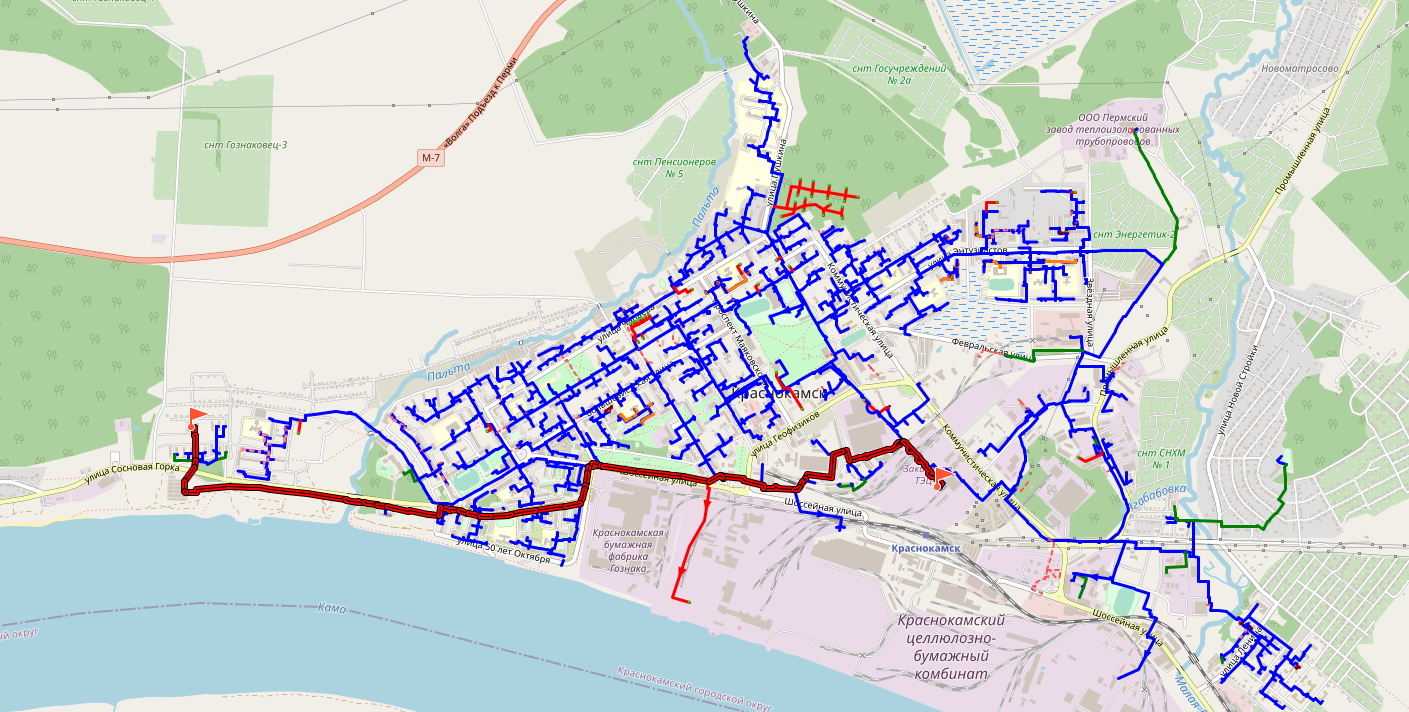 Рисунок 1. Путь движения теплоносителя «TЭЦ-5 – ул. Пугачева, 19»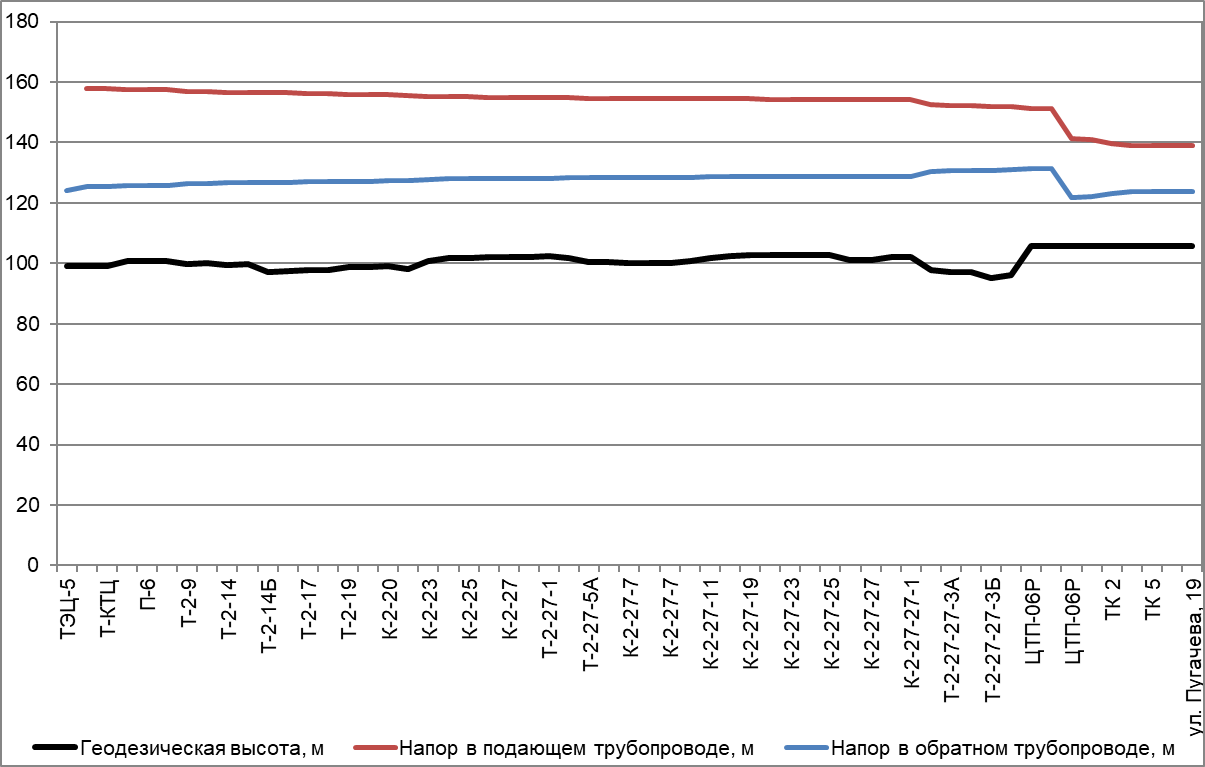 Рисунок 2. Пьезометрический график по направлению «TЭЦ-5 – ул. Пугачева, 19» после подключения перспективной нагрузки (без мероприятий по перекладе тепловых сетей)Таблица 3. Исходные данные для построения пьезометрического графика «TЭЦ-5 – ул. Пугачева, 19»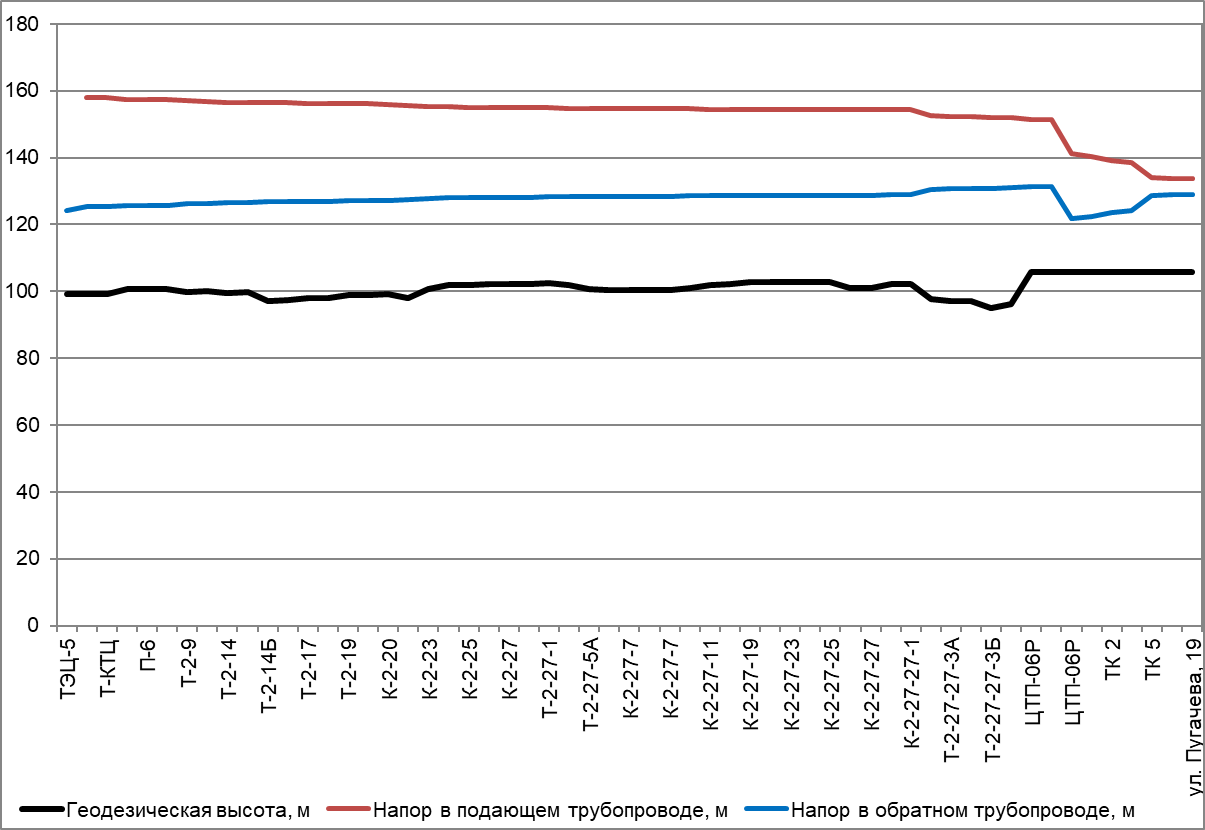 Рисунок 3. Пьезометрический график по направлению «TЭЦ-5 – ул. Пугачева, 19» после подключения перспективной нагрузки перспективного развития (с мероприятиями по перекладе тепловых сетей)Таблица 4. Исходные данные для построения пьезометрического графика «TЭЦ-5 – ул. Пугачева, 19»Пьезометрический график по направлению «TЭЦ-5 –»Путь движения теплоносителя  «TЭЦ-5 – ул. Пушкина, 1а» и сравнительные пьезометрические графики представлены на рисунках Рисунок 4-Рисунок 6. Данные для построения пьезометрического графика приведены в таблицах Таблица 5-Таблица 6.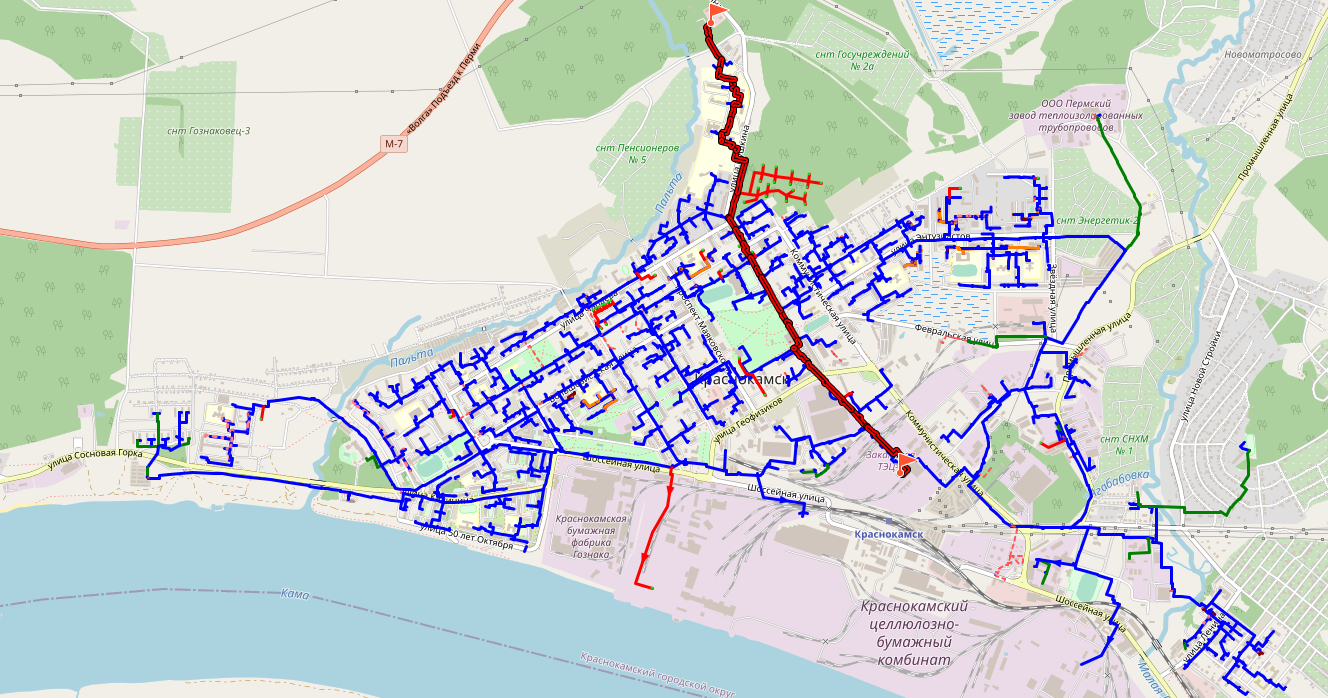 Рисунок 4. Путь движения теплоносителя «TЭЦ-5 – ул. Пушкина, 1а»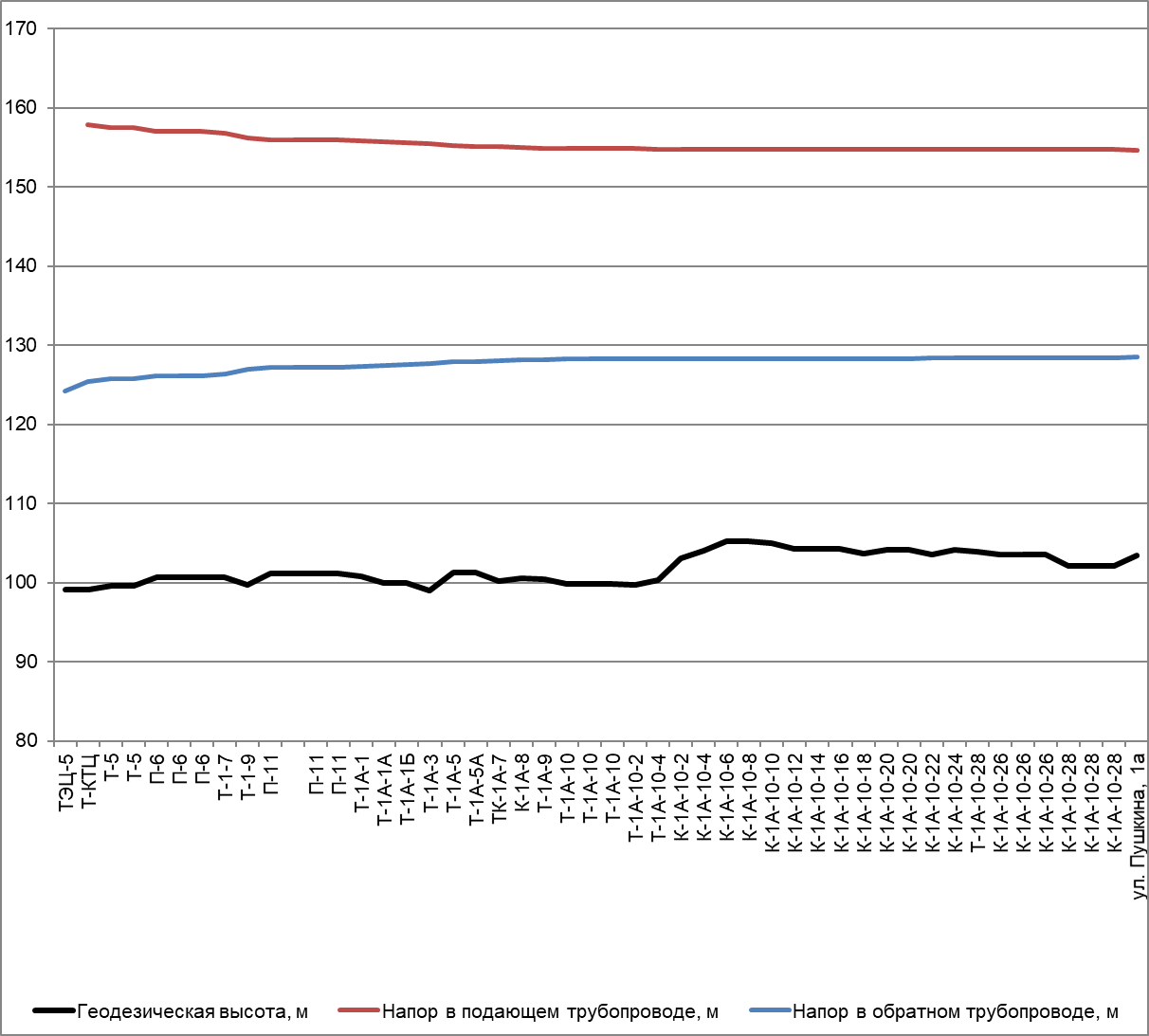 Рисунок 5. Пьезометрический график по направлению «TЭЦ-5 – ул. Пушкина, 1а» после подключения перспективной нагрузки (без мероприятий по перекладе тепловых сетей)Таблица 5. Исходные данные для построения пьезометрического графика «TЭЦ-5 – ул. Пушкина, 1а»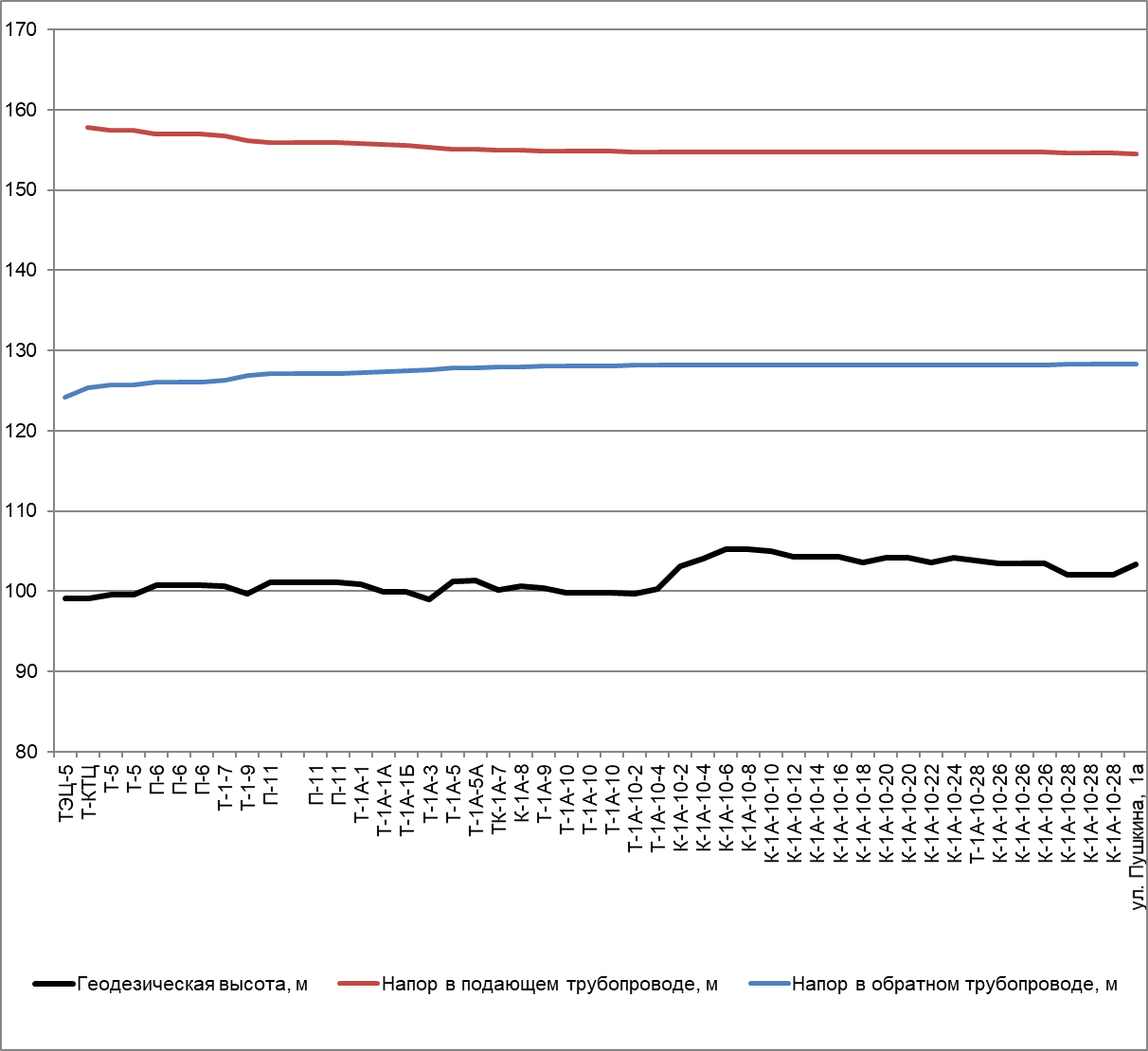 Рисунок 6. Пьезометрический график по направлению «TЭЦ-5 – ул. Пушкина, 1а» после подключения перспективной нагрузки перспективного развития (с мероприятиями по перекладе тепловых сетей)Таблица 6. Исходные данные для построения пьезометрического графика «TЭЦ-5 – ул. Пушкина, 1а»Пьезометрический график по направлению «TЭЦ-5 – ул. Трубная, 4»Путь движения теплоносителя  «TЭЦ-5 – ул. Трубная, 4» и сравнительные пьезометрические графики представлены на рисунках Рисунок 7-Рисунок 9. Данные для построения пьезометрического графика приведены в таблицах Таблица 7-Таблица 8.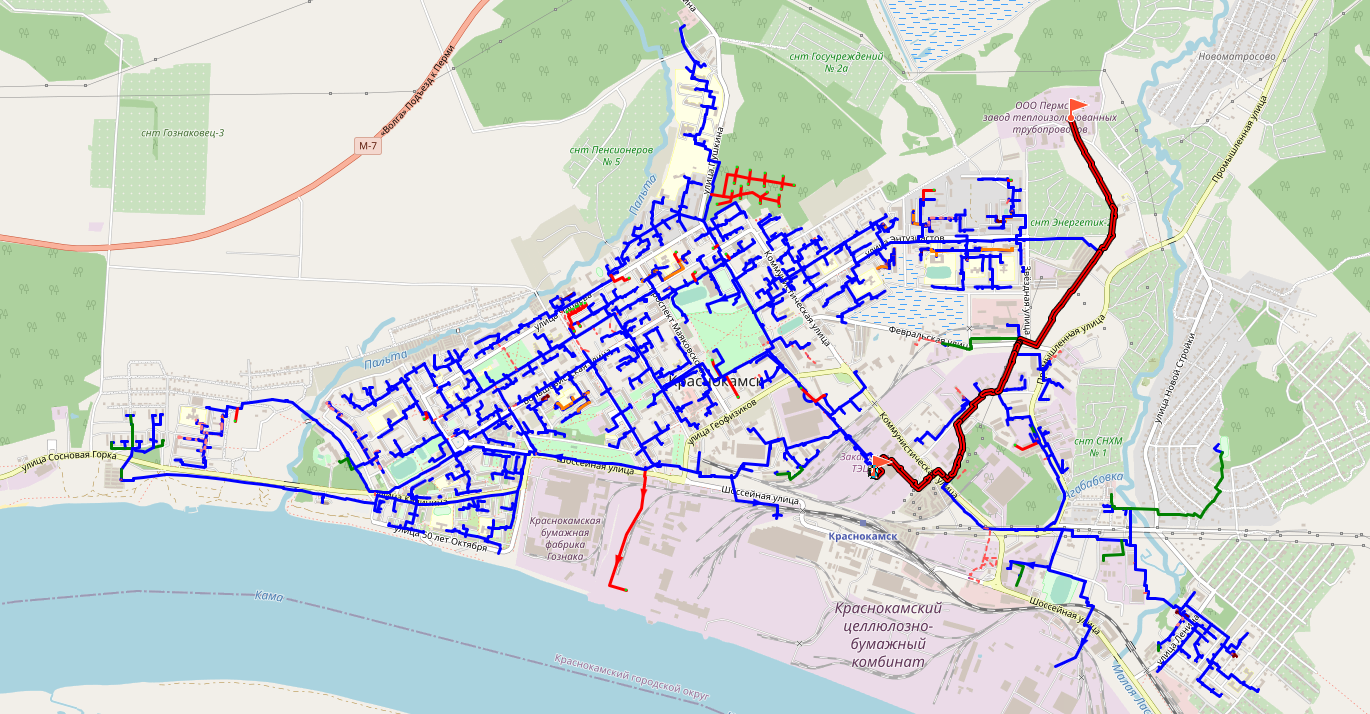 Рисунок 7. Путь движения теплоносителя «TЭЦ-5 – ул. Трубная, 4»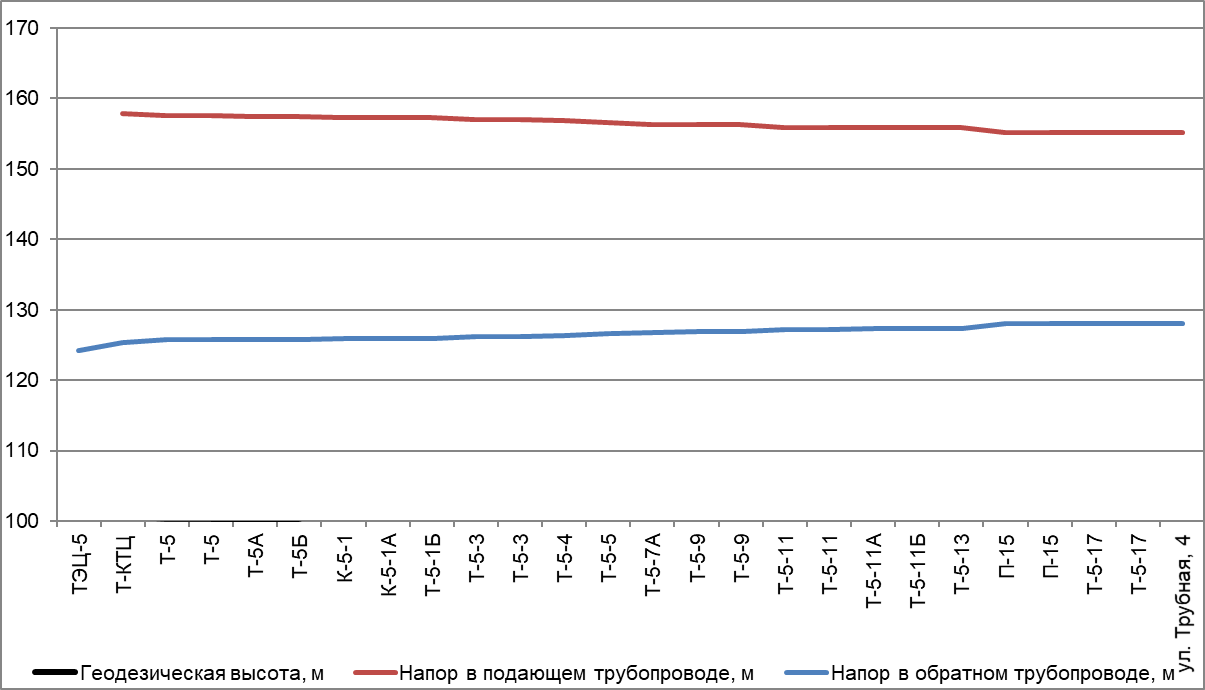 Рисунок 8. Пьезометрический график по направлению «TЭЦ-5 – ул. Трубная, 4» после подключения перспективной нагрузки (без мероприятий по перекладе тепловых сетей)Таблица 7. Исходные данные для построения пьезометрического графика «TЭЦ-5 – ул. Трубная, 4»Рисунок 9. Пьезометрический график по направлению «TЭЦ-5 – ул. Трубная, 4» после подключения перспективной нагрузки перспективного развития (с мероприятиями по перекладе тепловых сетей)Таблица 8. Исходные данные для построения пьезометрического графика «TЭЦ-5 – ул. Трубная, 4»Пьезометрический график по направлению «TЭЦ-5 – ул. Матросова, 14б»Путь движения теплоносителя  «TЭЦ-5 – ул. Матросова, 14б» и сравнительные пьезометрические графики представлены на рисунках -. Данные для построения пьезометрического графика приведены в таблицах -.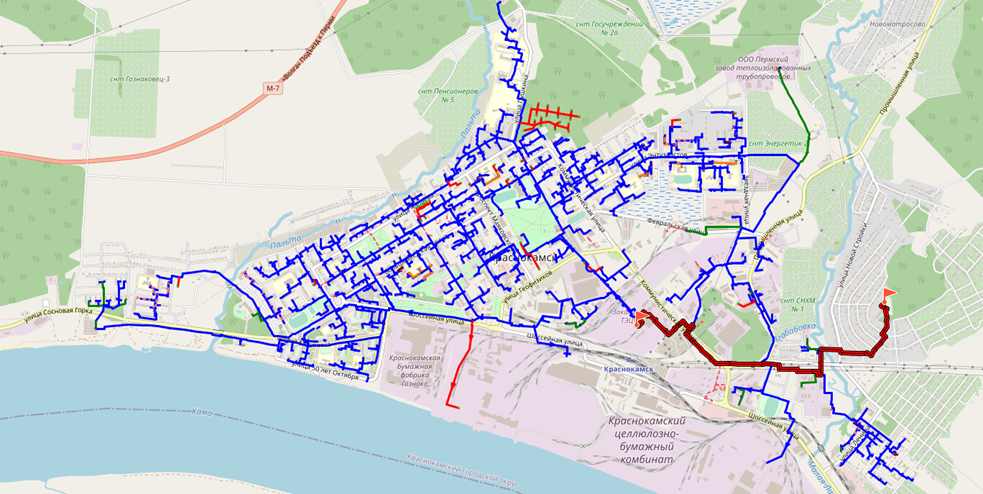 Рисунок 10. Путь движения теплоносителя «TЭЦ-5 – ул. Матросова, 14б»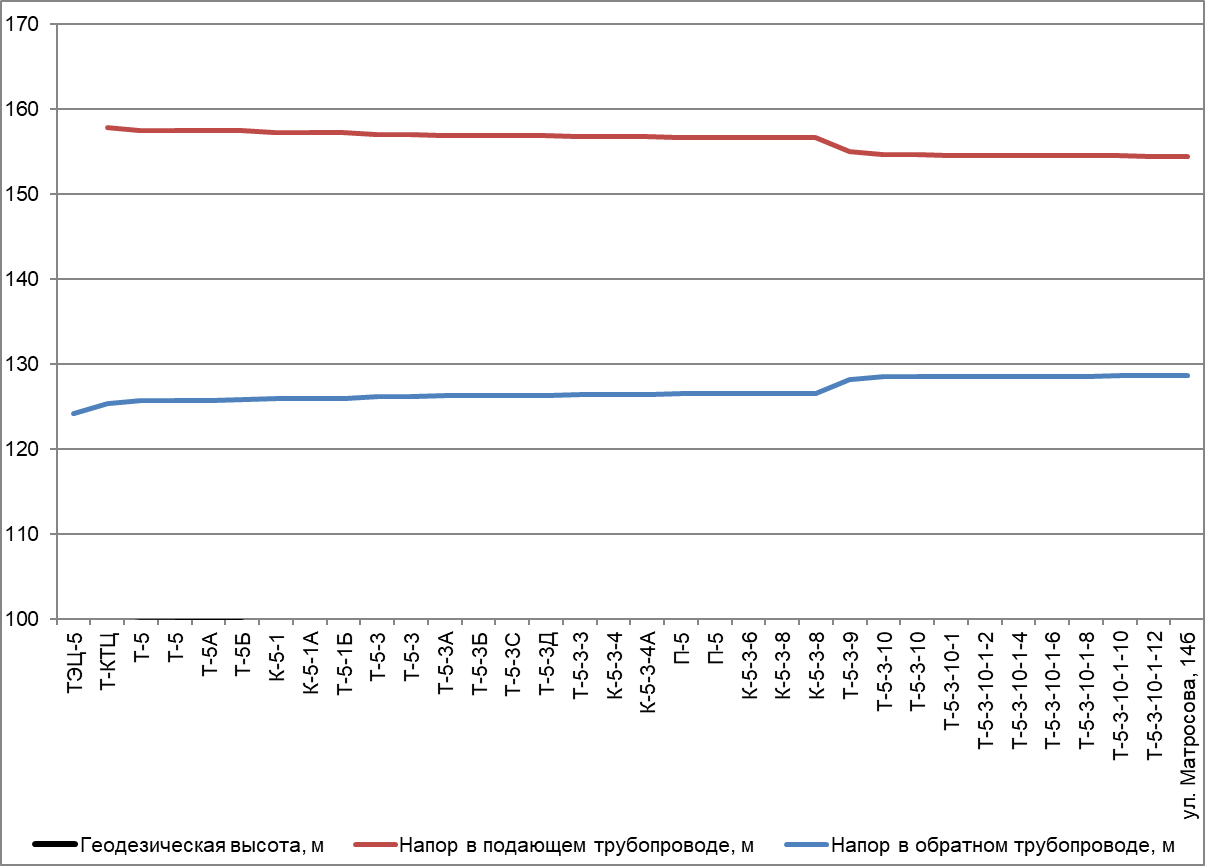 Рисунок 11. Пьезометрический график по направлению «TЭЦ-5 – ул. Матросова, 14б» после подключения перспективной нагрузки (без мероприятий по перекладе тепловых сетей)Таблица 9. Исходные данные для построения пьезометрического графика «TЭЦ-5 – ул. Матросова, 14б»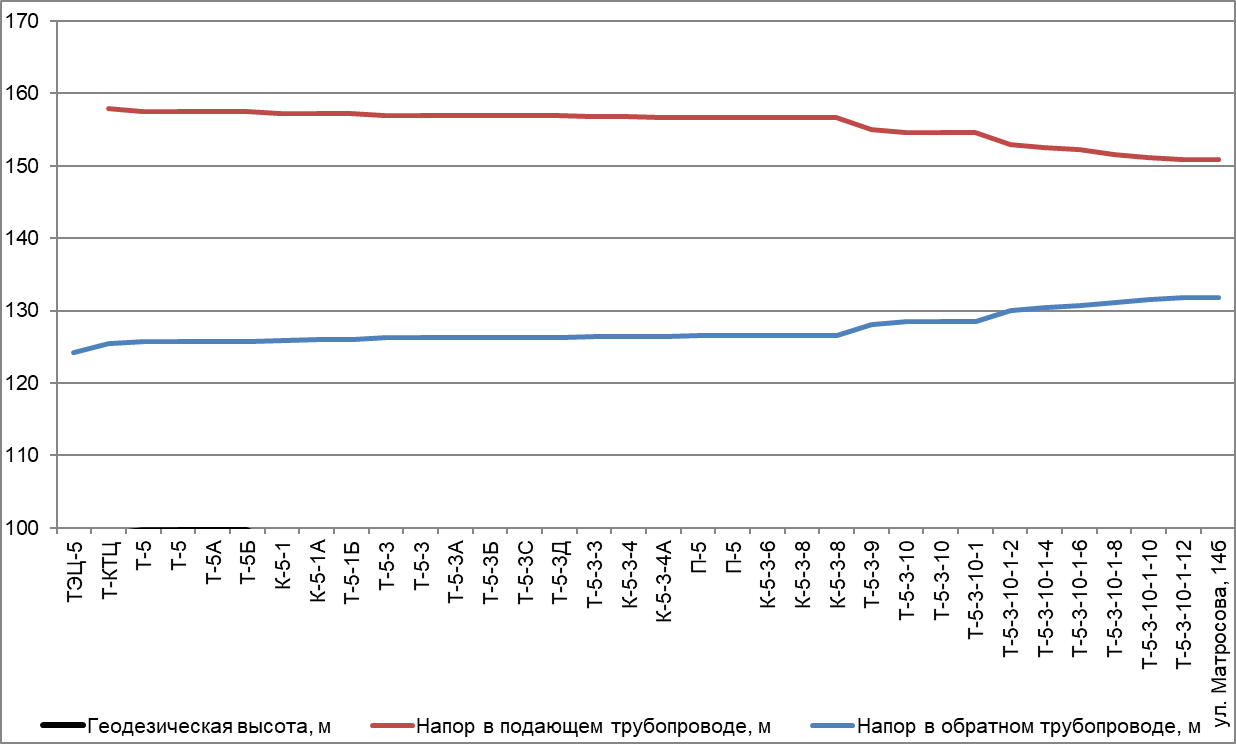 Рисунок 12. Пьезометрический график по направлению «TЭЦ-5 – ул. Матросова, 14б» после подключения перспективной нагрузки перспективного развития (с мероприятиями по перекладе тепловых сетей)Таблица 10. Исходные данные для построения пьезометрического графика «TЭЦ-5 – ул. Матросова, 14б»Пьезометрический график по направлению «Кот. м/р "Центр"– 
ул. Строителей, 7»Путь движения теплоносителя  «Кот. м/р "Центр"– ул. Строителей, 7» и сравнительные пьезометрические графики представлены на рисунках Рисунок 13-Рисунок 15. Данные для построения пьезометрического графика приведены в таблицах Таблица 11-Таблица 12.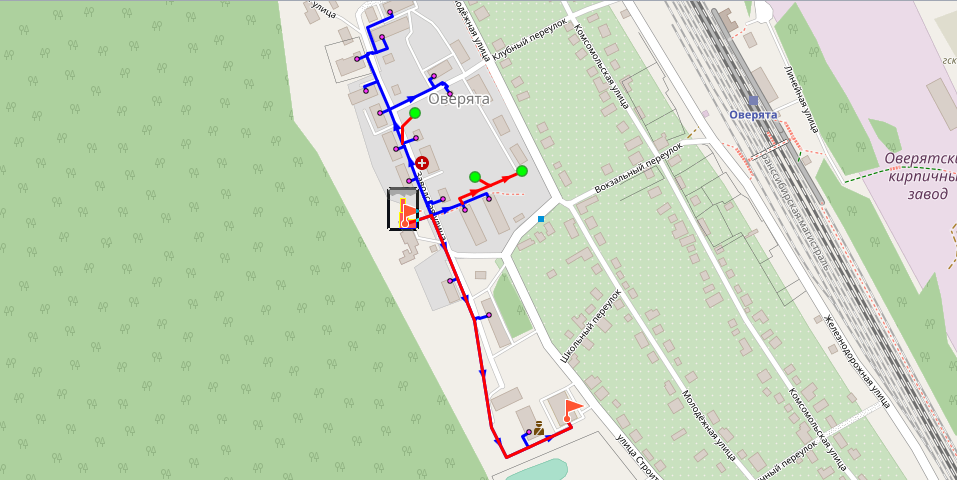 Рисунок . Путь движения теплоносителя «Кот. м/р "Центр"– ул. Строителей, 7»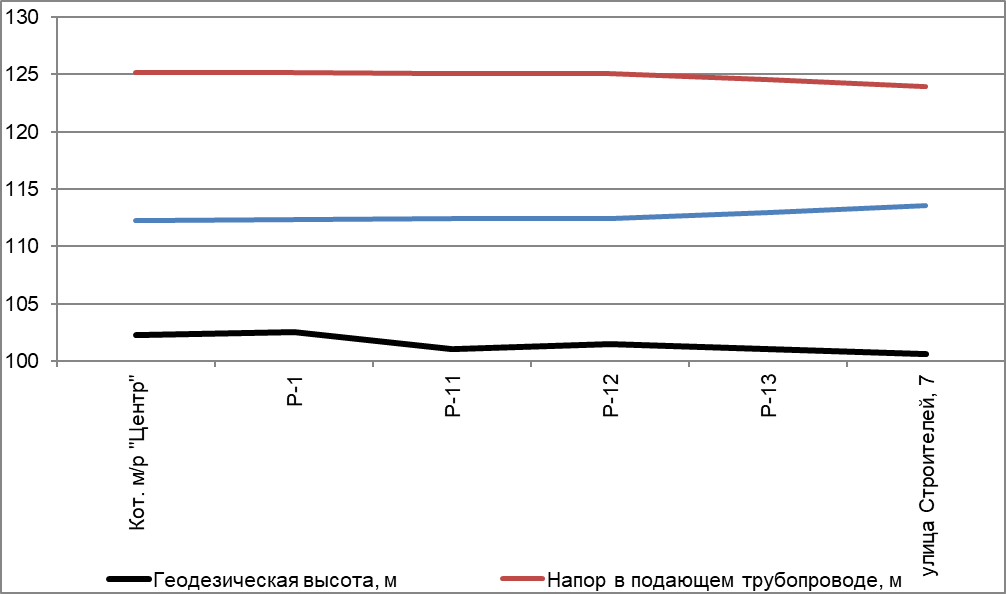 Рисунок . Пьезометрический график по направлению «Кот. м/р "Центр"– ул. Строителей, 7» после подключения перспективной нагрузки (без мероприятий по перекладе тепловых сетей)Таблица . Исходные данные для построения пьезометрического графика «Кот. м/р «Центр»– ул. Строителей, 7»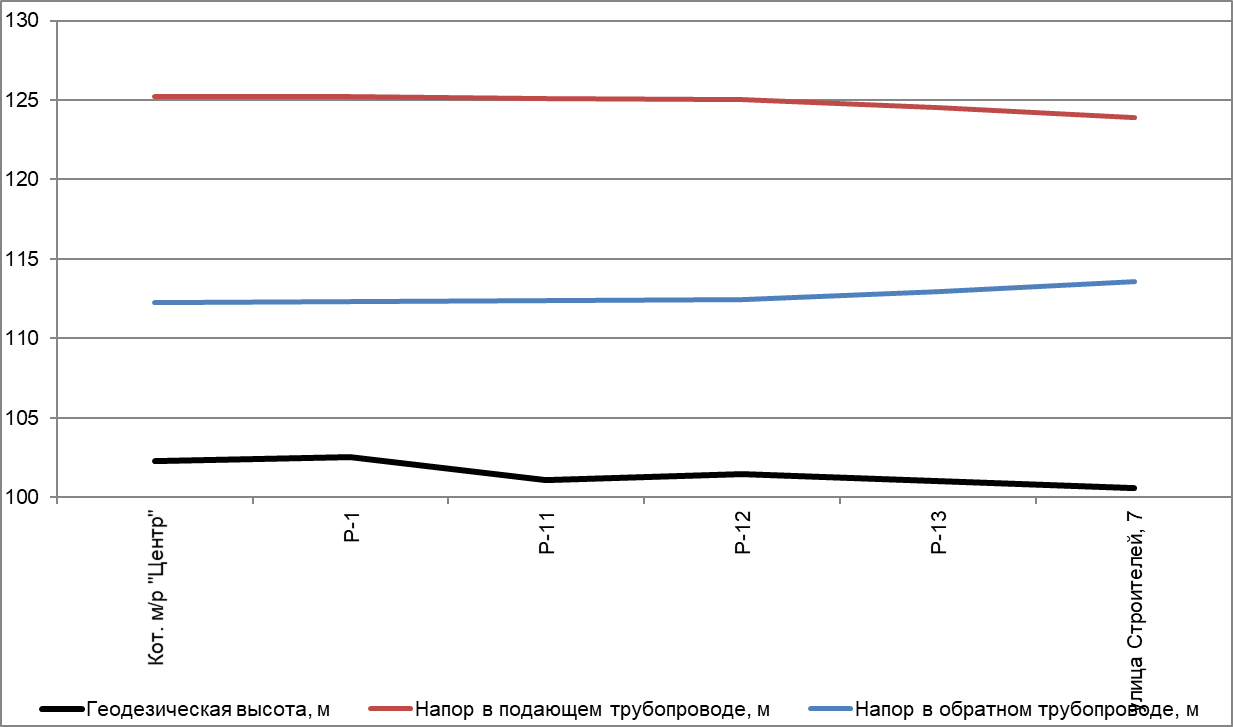 Рисунок . Пьезометрический график по направлению «Кот. м/р "Центр"– ул. Строителей, 7» после подключения перспективной нагрузки перспективного развития (с мероприятиями по перекладе тепловых сетей)Таблица . Исходные данные для построения пьезометрического графика «Кот. м/р "Центр"– ул. Строителей, 7»Пьезометрический график по направлению «Кот. мкр. Восточный – 
ул. Кирпичная улица, 13А»Путь движения теплоносителя  «Кот. мкр. Восточный – ул. Кирпичная улица, 13А» и сравнительные пьезометрические графики представлены на рисунках Рисунок 16-Рисунок 18. Данные для построения пьезометрического графика приведены в таблицах Таблица 13-Таблица 14.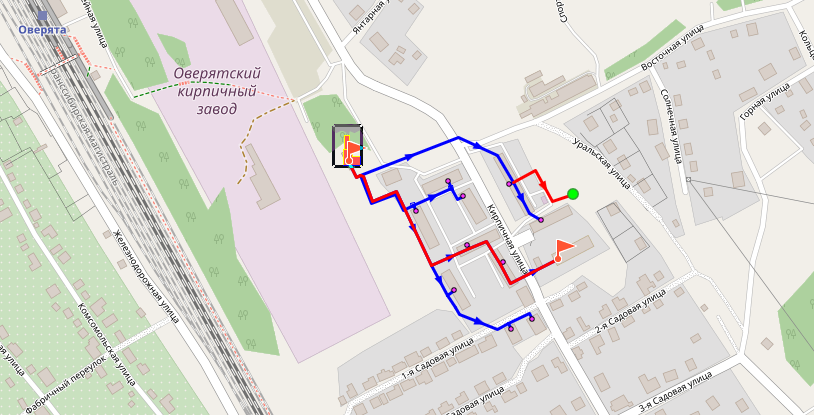 Рисунок . Путь движения теплоносителя «Кот. мкр. Восточный – ул. Кирпичная улица, 13А»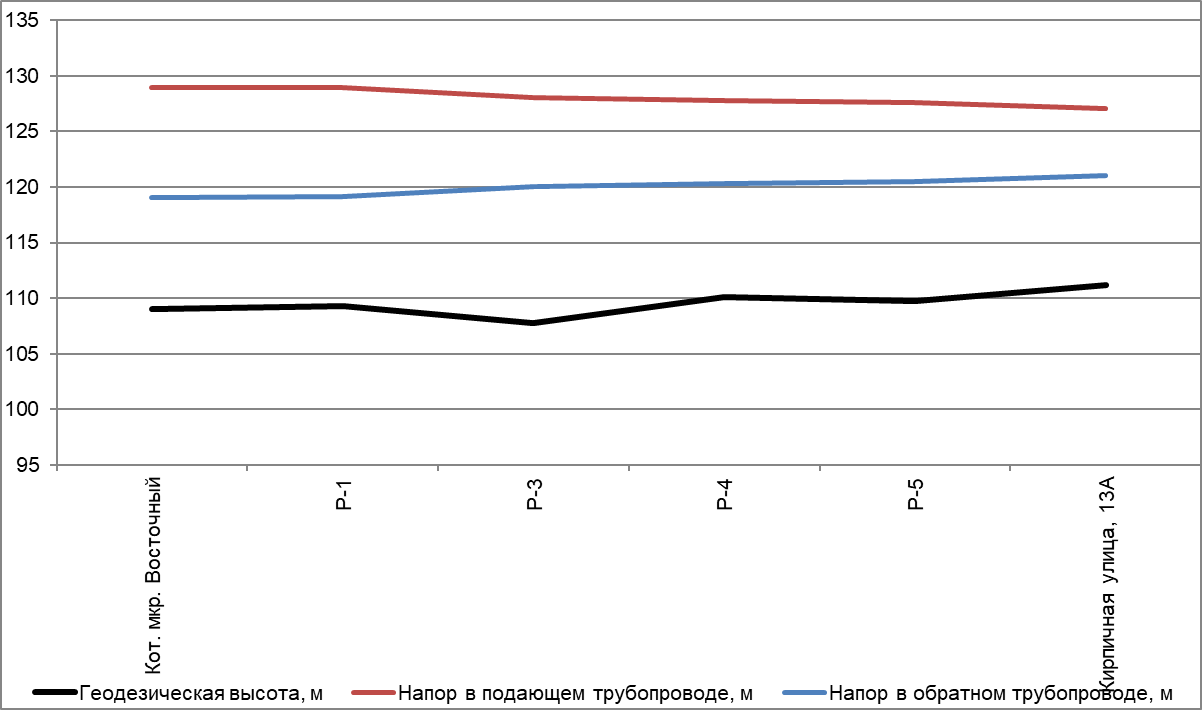 Рисунок . Пьезометрический график по направлению «Кот. мкр. Восточный – ул. Кирпичная улица, 13А» после подключения перспективной нагрузки (без мероприятий по перекладе тепловых сетей)Таблица . Исходные данные для построения пьезометрического графика «Кот. мкр. Восточный – ул. Кирпичная улица, 13А»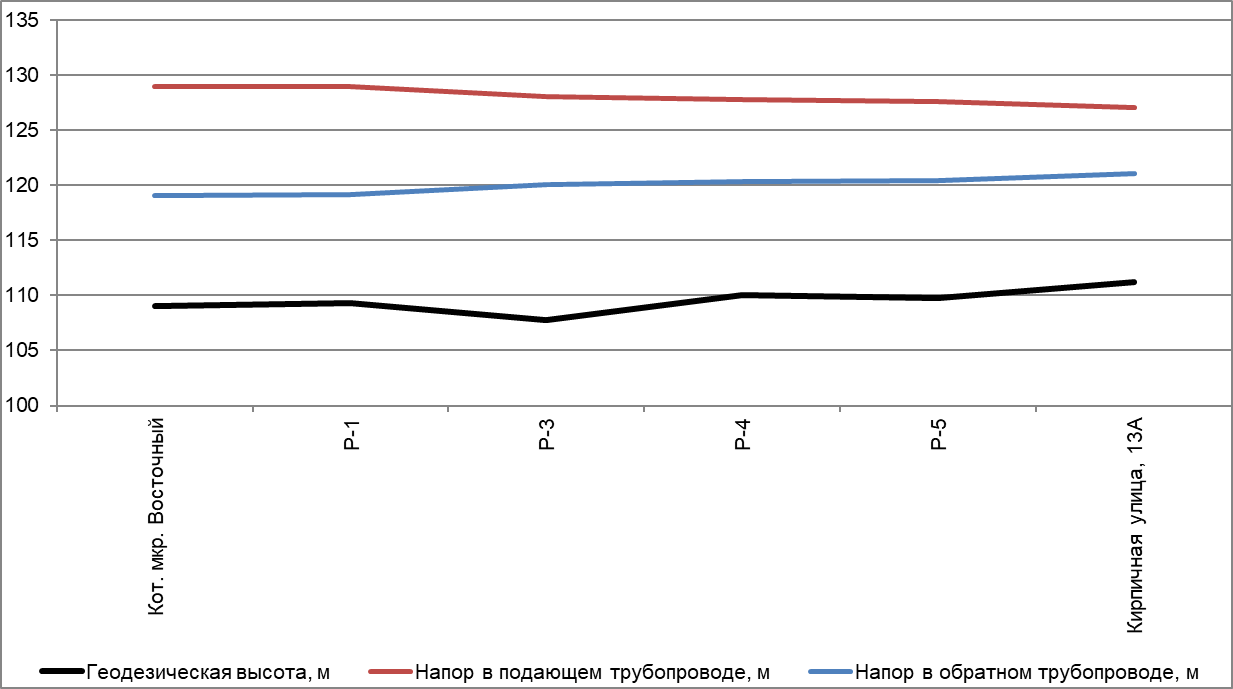 Рисунок . Пьезометрический график по направлению «Кот. мкр. Восточный – ул. Кирпичная улица, 13А» после подключения перспективной нагрузки перспективного развития (с мероприятиями по перекладе тепловых сетей)Таблица . Исходные данные для построения пьезометрического графика «Кот. мкр. Восточный – ул. Кирпичная улица, 13А»Пьезометрический график по направлению «Кот. д. Конец Бор – ул. Циолковского, 8»Путь движения теплоносителя  «Кот. д.Конец Бор – ул. Циолковского, 8» и сравнительные пьезометрические графики представлены на рисунках Рисунок 20-Рисунок 21. Данные для построения пьезометрического графика приведены в таблицах Таблица 15-Таблица 16.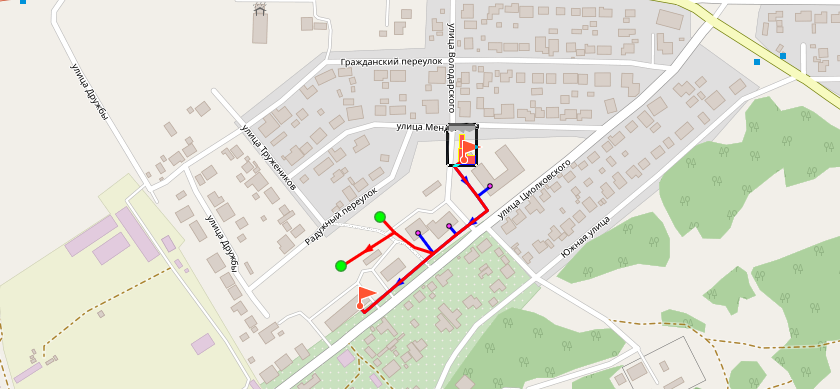 Рисунок . Путь движения теплоносителя «Кот. д.Конец Бор – ул. Циолковского, 8»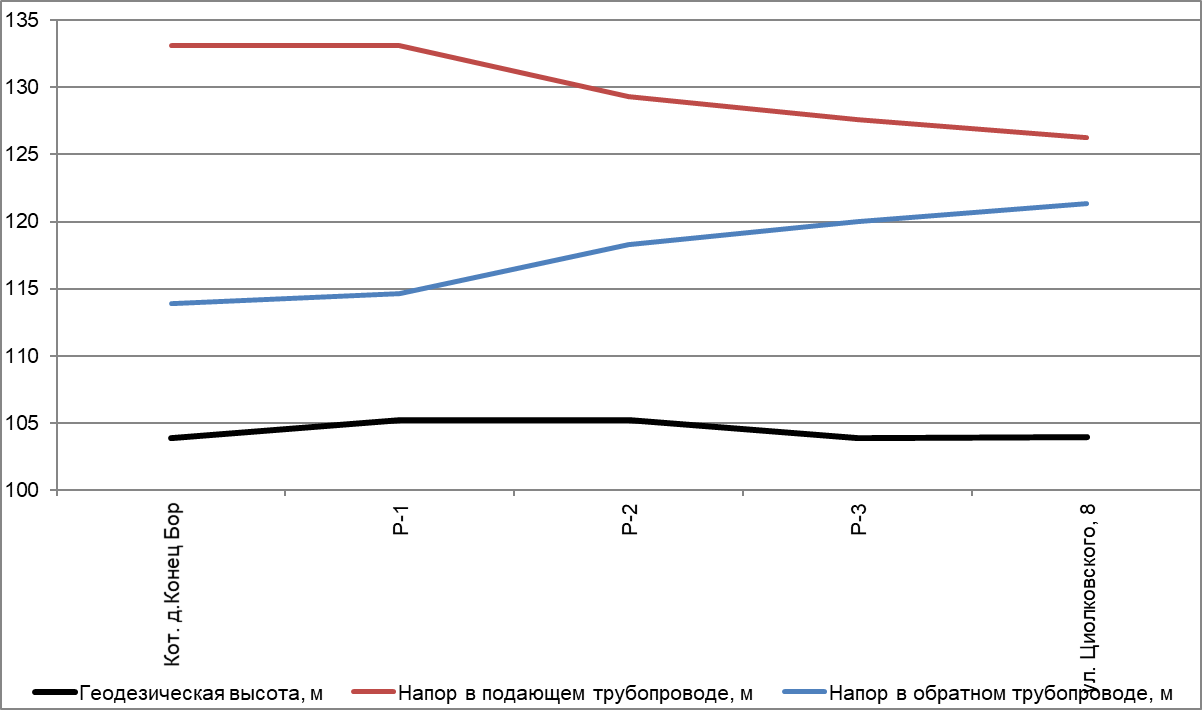 Рисунок . Пьезометрический график по направлению «Кот. д.Конец Бор – ул. Циолковского, 8» после подключения перспективной нагрузки (без мероприятий по перекладе тепловых сетей)Таблица . Исходные данные для построения пьезометрического графика «Кот. д.Конец Бор – ул. Циолковского, 8»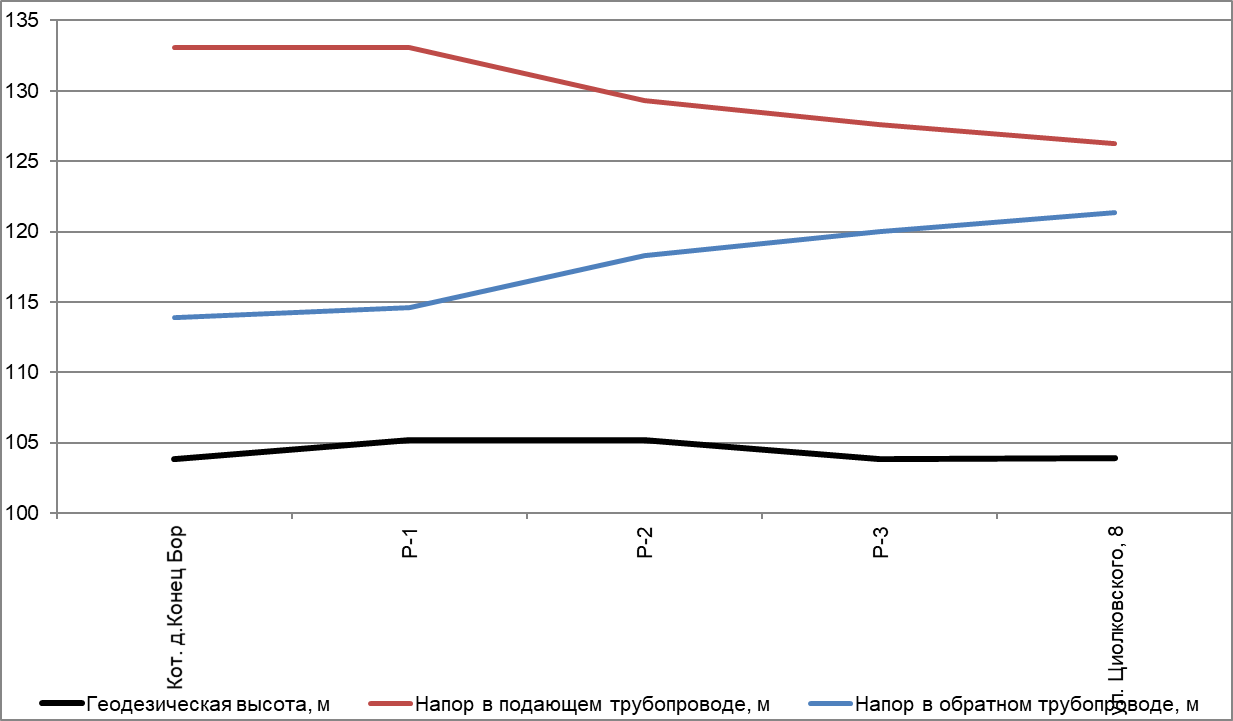 Рисунок . Пьезометрический график по направлению «Кот. д.Конец Бор – ул. Циолковского, 8» после подключения перспективной нагрузки перспективного развития (с мероприятиями по перекладе тепловых сетей)Таблица . Исходные данные для построения пьезометрического графика «Кот. д.Конец Бор – ул. Циолковского, 8»Выводы о резервах (дефицитах) существующей 
системы теплоснабжения при обеспечении перспективной 
тепловой нагрузки потребителейПо результатам проведенного анализа можно сделать вывод, что к 2041 г. на всех источниках централизованного теплоснабжения Краснокамского ГО будут наблюдаться резервы тепловой мощности. Перечень имеющихся резервов/дефицитов приведен в таблице Таблица 17.При моделировании гидравлических режимов работы тепловых сетей не были выявлены ограничения пропускной способности тепловых сетей источников теплоснабжения Краснокамского ГО.Таблица . Резервы/дефициты по договорной и фактической тепловой нагрузке существующей системы теплоснабженияЗоны развития территории с перспективной тепловой нагрузкой, не обеспеченной источниками тепловой энергииВ Краснокамском городском округе отсутствуют зоны развития территории с перспективной тепловой нагрузкой, не обеспеченной источниками тепловой энергии.Описание изменений существующих и перспективных 
балансов тепловой мощности источников тепловой энергии 
и тепловой нагрузки потребителей для каждой системы 
теплоснабжения за период, предшествующий актуализации 
схемы теплоснабжения1. Актуализированы перспективные приросты тепловых нагрузок источников централизованного теплоснабжения.2. Актуализированы перспективные зоны действия источников теплоснабжения исходя из скорректированного перечня новых площадок застройки.3. Заново выполнен расчет тепловых балансов источников централизованного теплоснабжения на период до 2041 г.4. Актуализирован гидравлический расчет тепловых сетей источников централизованного теплоснабжения после подключения новый тепловых нагрузок с целью проверки пропускной способности тепловых сетей.ТерминыОпределенияТеплоснабжение Обеспечение потребителей тепловой энергии тепловой энергией, теплоносителем, в том числе поддержание мощности. Система теплоснабжения Совокупность источников тепловой энергии и теплопотребляющих установок, технологически соединенных тепловыми сетями. Схема теплоснабженияДокумент, содержащий предпроектные материалы по обоснованию эффективного и безопасного функционирования системы теплоснабжения, ее развития с учетом правового регулирования в области энергосбережения и повышения энергетической эффективностиИсточник тепловой энергии Устройство, предназначенное для производства тепловой энергииТепловая сеть Совокупность устройств (включая центральные тепловые пункты, насосные станции), предназначенных для передачи тепловой энергии, теплоносителя от источников тепловой энергии до теплопотребляющих установок. Потребитель топлива (далее потребитель)Лицо, приобретающее топливо для использования на, принадлежащих ему на праве собственности или ином законном основании, топливопотребляющих установках Теплоснабжающая организация Организация, осуществляющая продажу потребителям и (или) теплоснабжающим организациям произведенных или приобретенных тепловой энергии (мощности), теплоносителя и владеющая на праве собственности или ином законном основании источниками тепловой энергии и (или) тепловыми сетями в системе теплоснабжения, посредством которой осуществляется теплоснабжение потребителей тепловой энергии (данное положение применяется к регулированию сходных отношений с участием индивидуальных предпринимателей). Теплосетевая организация Организация, оказывающая услуги по передаче тепловой энергии (данное положение применяется к регулированию сходных отношений с участием индивидуальных предпринимателей). Зона действия системы теплоснабжения Территория городского округа или ее часть, границы которой устанавливаются по наиболее удаленным точкам подключения потребителей к тепловым сетям, входящим в систему теплоснабжения. Котельно-печное топливоЛюбое топливо, которое используется организацией, кроме моторного топливаКоэффициент использования тепла топливаКоэффициент, который определяет эффективность преобразования внутренней энергии углеродного топлива в электрическую и тепловую энергию при сжигании топлива в котлах ТЭСУстановленная мощность источника тепловой энергииСумма номинальных тепловых мощностей всего принятого по акту ввода в эксплуатацию оборудования, предназначенного для отпуска тепловой энергии потребителям на собственные и хозяйственные нуждыРасполагаемая мощность источника тепловой энергииВеличина, равная установленной мощности источника тепловой энергии за вычетом объемов мощности, не реализуемой по техническим причинам, в том числе по причине снижения тепловой мощности оборудования в результате эксплуатации на продленном техническом ресурсе (снижение параметров пара перед турбиной, отсутствие рециркуляции в пиковых водогрейных котлоагрегатах и др.)Мощность источника тепловой энергии неттоВеличина, равная располагаемой мощности источника тепловой энергии за вычетом тепловой нагрузки на собственные и хозяйственные нуждыТопливно-энергетический баланс Документ, содержащий взаимосвязанные показатели количественного соответствия поставок энергетических ресурсов на территорию субъекта Российской Федерации или муниципального образования и их потребления, устанавливающий распределение энергетических ресурсов между системами теплоснабжения, потребителями, группами потребителей и позволяющий определить эффективность использования энергетических ресурсовКомбинированная выработка электрической и тепловой энергии Режим работы теплоэлектростанций, при котором производство электрической энергии непосредственно связано с одновременным производством тепловой энергииНеснижаемый нормативный запас топливаЗапас топлива, создаваемый на электростанциях и котельных организаций электроэнергетики для поддержания плюсовых температур в главном корпусе, вспомогательных зданиях и сооружениях в режиме "выживания" с минимальной расчетной электрической и тепловой нагрузкой по условиям самого холодного месяца годаНормативный эксплуатационный запас топливаЗапас топлива, необходимый для надежной и стабильной работы электростанций и котельных, обеспечивающий плановую выработку электрической и (или) тепловой энергииОбщий нормативный запас основного и резервного видов топливаОбщий нормативный запас основного и резервного видов топлива, определяемый по сумме объемов неснижаемого нормативного запаса топлива и нормативного эксплуатационного запаса топливаУсловное топливоПринятая при расчетах единица учета органического топлива, которая используется для счисления полезного действия различных видов топлива в их суммарном учете Энергетический ресурсНоситель энергии, энергия которого используется или может быть использована при осуществлении хозяйственной и иной деятельности, а также вид энергии (атомная, тепловая, электрическая, электромагнитная энергия или другой вид энергии)Элемент территориального деления Территория городского округа или ее часть, установленная по границам административно-территориальных единиц. Расчетный элемент территориального деления Территория городского округа или ее часть, принятая для целей разработки схемы теплоснабжения в неизменяемых границах на весь срок действия схемы теплоснабжения. Технологическая зона Единица укрупненного деления территории города по зонально-технологическому принципу, объединяющая несколько тепловых районов или совпадающая с границами теплового района. Тепловой район Единица территориального деления, в границах которой осуществляются технологические процессы производства, передачи и потребления тепловой энергии. Централизованное теплоснабжение Теплоснабжение потребителей от источников тепла через общую тепловую сеть. № п/пНаименование показателяЗначение показателя, Гкал/чЗначение показателя, Гкал/чЗначение показателя, Гкал/чЗначение показателя, Гкал/чЗначение показателя, Гкал/чЗначение показателя, Гкал/чЗначение показателя, Гкал/чЗначение показателя, Гкал/чЗначение показателя, Гкал/чЗначение показателя, Гкал/чЗначение показателя, Гкал/чЗначение показателя, Гкал/чЗначение показателя, Гкал/чЗначение показателя, Гкал/чЗначение показателя, Гкал/чЗначение показателя, Гкал/чЗначение показателя, Гкал/чЗначение показателя, Гкал/чЗначение показателя, Гкал/чЗначение показателя, Гкал/чЗначение показателя, Гкал/чЗначение показателя, Гкал/чЗначение показателя, Гкал/чЗначение показателя, Гкал/ч№ п/пНаименование показателя201820192020202120222023202420252026202720282029203020312032203320342035203620372038203920402041Источники комбинированной выработки тепловой и электрической энергииИсточники комбинированной выработки тепловой и электрической энергииИсточники комбинированной выработки тепловой и электрической энергииИсточники комбинированной выработки тепловой и электрической энергииИсточники комбинированной выработки тепловой и электрической энергииИсточники комбинированной выработки тепловой и электрической энергииИсточники комбинированной выработки тепловой и электрической энергииИсточники комбинированной выработки тепловой и электрической энергииИсточники комбинированной выработки тепловой и электрической энергииИсточники комбинированной выработки тепловой и электрической энергииИсточники комбинированной выработки тепловой и электрической энергииИсточники комбинированной выработки тепловой и электрической энергииИсточники комбинированной выработки тепловой и электрической энергииИсточники комбинированной выработки тепловой и электрической энергииИсточники комбинированной выработки тепловой и электрической энергииИсточники комбинированной выработки тепловой и электрической энергииИсточники комбинированной выработки тепловой и электрической энергииИсточники комбинированной выработки тепловой и электрической энергииИсточники комбинированной выработки тепловой и электрической энергииИсточники комбинированной выработки тепловой и электрической энергииИсточники комбинированной выработки тепловой и электрической энергииИсточники комбинированной выработки тепловой и электрической энергииИсточники комбинированной выработки тепловой и электрической энергииИсточники комбинированной выработки тепловой и электрической энергииИсточники комбинированной выработки тепловой и электрической энергииИсточники комбинированной выработки тепловой и электрической энергииФилиал «Пермский» ПАО «Т Плюс»Филиал «Пермский» ПАО «Т Плюс»Филиал «Пермский» ПАО «Т Плюс»Филиал «Пермский» ПАО «Т Плюс»Филиал «Пермский» ПАО «Т Плюс»Филиал «Пермский» ПАО «Т Плюс»Филиал «Пермский» ПАО «Т Плюс»Филиал «Пермский» ПАО «Т Плюс»Филиал «Пермский» ПАО «Т Плюс»Филиал «Пермский» ПАО «Т Плюс»Филиал «Пермский» ПАО «Т Плюс»Филиал «Пермский» ПАО «Т Плюс»Филиал «Пермский» ПАО «Т Плюс»Филиал «Пермский» ПАО «Т Плюс»Филиал «Пермский» ПАО «Т Плюс»Филиал «Пермский» ПАО «Т Плюс»Филиал «Пермский» ПАО «Т Плюс»Филиал «Пермский» ПАО «Т Плюс»Филиал «Пермский» ПАО «Т Плюс»Филиал «Пермский» ПАО «Т Плюс»Филиал «Пермский» ПАО «Т Плюс»Филиал «Пермский» ПАО «Т Плюс»Филиал «Пермский» ПАО «Т Плюс»Филиал «Пермский» ПАО «Т Плюс»Филиал «Пермский» ПАО «Т Плюс»Филиал «Пермский» ПАО «Т Плюс»Закамская ТЭЦ-5Закамская ТЭЦ-5Закамская ТЭЦ-5Закамская ТЭЦ-5Закамская ТЭЦ-5Закамская ТЭЦ-5Закамская ТЭЦ-5Закамская ТЭЦ-5Закамская ТЭЦ-5Закамская ТЭЦ-5Закамская ТЭЦ-5Закамская ТЭЦ-5Закамская ТЭЦ-5Закамская ТЭЦ-5Закамская ТЭЦ-5Закамская ТЭЦ-5Закамская ТЭЦ-5Закамская ТЭЦ-5Закамская ТЭЦ-5Закамская ТЭЦ-5Закамская ТЭЦ-5Закамская ТЭЦ-5Закамская ТЭЦ-5Закамская ТЭЦ-5Закамская ТЭЦ-5Закамская ТЭЦ-51Установленная тепловая мощность в т.ч.:295,20295,20295,20295,20295,20295,20295,20295,20295,20295,20295,20295,20295,20295,20295,20295,20295,20295,20295,20295,20295,20295,20295,20295,20 1.1отборы паровых турбин95,2095,2095,2095,2095,2095,2095,2095,2095,2095,2095,2095,2095,2095,2095,2095,2095,2095,2095,2095,2095,2095,2095,2095,20 1.2РОУ0,000,000,000,000,000,000,000,000,000,000,000,000,000,000,000,000,000,000,000,000,000,000,000,00 1.3ПВК200,00200,00200,00200,00200,00200,00200,00200,00200,00200,00200,00200,00200,00200,00200,00200,00200,00200,00200,00200,00200,00200,00200,00200,002Располагаемая тепловая мощность532,50532,86529,92529,92551,92551,92551,92551,92551,92551,92551,92551,92551,92551,92551,92551,92551,92551,92551,92551,92551,92551,92551,92551,923Затраты тепла на собственные нужды станции в горячей воде и паре31,7031,7031,7031,7031,7031,7031,7031,7031,7031,7031,7031,7031,7031,7031,7031,7031,7031,7031,7031,7031,7031,7031,7031,704Потери в тепловых сетях в горячей воде13,5913,5913,5913,5913,5913,5913,5313,4713,4113,3513,2913,2413,1813,1213,0613,0012,9412,8812,8212,7612,7012,6412,5912,535Потери в паропроводах0,000,000,000,000,000,000,000,000,000,000,000,000,000,000,000,000,000,000,000,000,000,000,000,006Нагрузка на хозяйственные нужды ТЭЦ0,000,000,000,000,000,000,000,000,000,000,000,000,000,000,000,000,000,000,000,000,000,000,000,007Присоединенная  договорная тепловая нагрузка конечных потребителей:141,50141,50141,50141,50142,06143,28143,52143,60143,96144,33144,67144,96145,25145,95146,28146,58146,86147,14147,42147,70147,98148,26148,54148,82 7.1отопление и вентиляция127,71127,71127,71127,71128,47129,46129,73129,92130,13130,35130,54130,69130,84131,33131,51131,69131,85132,00132,16132,31132,47132,62132,78132,93 7.2горячее водоснабжение13,7913,7913,7913,7913,5913,8213,7913,6813,8313,9814,1314,2714,4114,6214,7714,8915,0215,1415,2615,3915,5115,6415,7615,898Присоединенная расчетная тепловая нагрузка в горячей воде конечных потребителей:129,09129,09129,09129,09129,09129,34128,11126,87127,12127,39127,62127,81128,00128,54128,76128,98129,17129,36129,55129,74129,93130,12130,31130,50 8.1отопление и вентиляция116,74116,74116,74116,74116,74116,96115,75114,54114,75114,97115,16115,31115,46115,95116,13116,32116,47116,63116,78116,94117,09117,25117,40117,56 8.2горячее водоснабжение12,3512,3512,3512,3512,3512,3912,3612,3312,3712,4212,4612,5012,5412,5912,6312,6712,7012,7412,7712,8112,8412,8712,9112,949Присоединенная договорная тепловая нагрузка в паре175,14175,14175,14175,14175,14175,14175,14175,14175,14175,14175,14175,14175,14175,14175,14175,14175,14175,14175,14175,14175,14175,14175,14175,1410Присоединенная расчетная тепловая нагрузка в паре138,44138,44138,44138,44138,44138,44138,44138,44138,44138,44138,44138,44138,44138,44138,44138,44138,44138,44138,44138,44138,44138,44138,44138,4411Резерв/дефицит тепловой мощности (по договорной нагрузке)170,57170,93167,99167,99189,43188,21188,03188,01187,71187,39187,11186,88186,65186,01185,74185,50185,28185,06184,84184,62184,40184,18183,95183,7312Резерв/дефицит тепловой мощности (по расчетной нагрузке)219,68220,04217,10217,10239,10238,85240,14241,44241,25241,04240,87240,74240,61240,13239,97239,80239,67239,54239,41239,28239,15239,02238,89238,7613Располагаемая тепловая мощность нетто (с учетом затрат на собственные нужды станции) при аварийном выводе самого мощного котла400,80401,16398,22398,22420,22420,22420,22420,22420,22420,22420,22420,22420,22420,22420,22420,22420,22420,22420,22420,22420,22420,22420,22420,2214Максимально допустимое значение тепловой нагрузки на коллекторах станции при аварийном выводе самого мощного пикового котла/турбоагрегата102,73102,73102,73102,73102,73102,92101,86100,80100,98101,17101,34101,47101,60102,04102,19102,36102,49102,63102,77102,90103,04103,18103,31103,4515Зона действия источника тепловой мощности, га779,923779,923779,923779,923779,923779,9779,9779,9779,9779,9779,9779,9779,9779,9779,9779,9779,9779,9779,9779,9779,9779,9779,9779,916Плотность тепловой нагрузки, Гкал/ч/га0,1660,1660,1660,1660,1660,1660,1640,1630,1630,1630,1640,1640,1640,1650,1650,1650,1660,1660,1660,1660,1670,1670,1670,167№ п/пНаименование показателяЗначение показателя, Гкал/чЗначение показателя, Гкал/чЗначение показателя, Гкал/чЗначение показателя, Гкал/чЗначение показателя, Гкал/чЗначение показателя, Гкал/чЗначение показателя, Гкал/чЗначение показателя, Гкал/чЗначение показателя, Гкал/чЗначение показателя, Гкал/чЗначение показателя, Гкал/чЗначение показателя, Гкал/чЗначение показателя, Гкал/чЗначение показателя, Гкал/чЗначение показателя, Гкал/чЗначение показателя, Гкал/чЗначение показателя, Гкал/чЗначение показателя, Гкал/чЗначение показателя, Гкал/чЗначение показателя, Гкал/чЗначение показателя, Гкал/чЗначение показателя, Гкал/чЗначение показателя, Гкал/чЗначение показателя, Гкал/ч№ п/пНаименование показателя201820192020202120222023202420252026202720282029203020312032203320342035203620372038203920402041КотельныеКотельныеКотельныеКотельныеКотельныеКотельныеКотельныеКотельныеКотельныеКотельныеКотельныеКотельныеКотельныеКотельныеКотельныеКотельныеКотельныеКотельныеКотельныеКотельныеКотельныеКотельныеКотельныеКотельныеКотельныеКотельныеМУП «ОВЕР-Гарант»МУП «ОВЕР-Гарант»МУП «ОВЕР-Гарант»МУП «ОВЕР-Гарант»МУП «ОВЕР-Гарант»МУП «ОВЕР-Гарант»МУП «ОВЕР-Гарант»МУП «ОВЕР-Гарант»МУП «ОВЕР-Гарант»МУП «ОВЕР-Гарант»МУП «ОВЕР-Гарант»МУП «ОВЕР-Гарант»МУП «ОВЕР-Гарант»МУП «ОВЕР-Гарант»МУП «ОВЕР-Гарант»МУП «ОВЕР-Гарант»МУП «ОВЕР-Гарант»МУП «ОВЕР-Гарант»МУП «ОВЕР-Гарант»МУП «ОВЕР-Гарант»МУП «ОВЕР-Гарант»МУП «ОВЕР-Гарант»МУП «ОВЕР-Гарант»МУП «ОВЕР-Гарант»МУП «ОВЕР-Гарант»МУП «ОВЕР-Гарант»Котельная «Восточная»Котельная «Восточная»Котельная «Восточная»Котельная «Восточная»Котельная «Восточная»Котельная «Восточная»Котельная «Восточная»Котельная «Восточная»Котельная «Восточная»Котельная «Восточная»Котельная «Восточная»Котельная «Восточная»Котельная «Восточная»Котельная «Восточная»Котельная «Восточная»Котельная «Восточная»Котельная «Восточная»Котельная «Восточная»Котельная «Восточная»Котельная «Восточная»Котельная «Восточная»Котельная «Восточная»Котельная «Восточная»Котельная «Восточная»Котельная «Восточная»Котельная «Восточная»1Установленная тепловая мощность, в том числе:2,072,072,072,072,072,072,072,072,072,072,072,072,072,072,072,072,072,072,072,072,072,072,072,072Располагаемая тепловая мощность1,861,861,861,861,861,861,861,861,861,861,861,861,861,861,861,861,861,861,861,861,861,861,861,863Затраты тепла на собственные нужды в горячей воде и паре0,020,020,020,020,020,020,020,020,020,020,020,020,020,020,020,020,020,020,020,020,020,020,020,024Потери в тепловых сетях в горячей воде0,090,090,090,090,090,090,090,090,090,090,090,090,090,090,090,090,090,090,090,090,090,090,090,095Расчетная нагрузка на хозяйственные нужды 0,000,000,000,000,000,000,000,000,000,000,000,000,000,000,000,000,000,000,000,000,000,000,000,006Присоединенная договорная тепловая нагрузка конечных потребителей, в том числе:0,500,500,500,500,500,500,500,510,510,500,500,500,500,500,500,500,500,500,500,500,500,500,500,50 6.1в горячей воде0,500,500,500,500,500,500,500,510,510,500,500,500,500,500,500,500,500,500,500,500,500,500,500,50 6.1.1отопление и вентиляция0,400,400,400,400,400,400,400,400,400,400,400,400,400,400,400,400,400,400,400,400,400,400,400,40 6.1.2горячее водоснабжение0,100,100,100,100,100,100,100,100,100,090,090,090,090,090,090,090,090,090,090,090,090,090,090,09 6.2в паре0,000,000,000,000,000,000,000,000,000,000,000,000,000,000,000,000,000,000,000,000,000,000,000,007Присоединенная расчетная тепловая нагрузка конечных потребителей, в том числе:н/дн/дн/дн/дн/дн/дн/дн/дн/дн/дн/дн/дн/дн/дн/дн/дн/дн/дн/дн/дн/дн/дн/дн/д 7.1в горячей воде , в том числе:н/дн/дн/дн/дн/дн/дн/дн/дн/дн/дн/дн/дн/дн/дн/дн/дн/дн/дн/дн/дн/дн/дн/дн/д 7.1.1отопление и вентиляциян/дн/дн/дн/дн/дн/дн/дн/дн/дн/дн/дн/дн/дн/дн/дн/дн/дн/дн/дн/дн/дн/дн/дн/д 7.1.2горячее водоснабжениен/дн/дн/дн/дн/дн/дн/дн/дн/дн/дн/дн/дн/дн/дн/дн/дн/дн/дн/дн/дн/дн/дн/дн/д 7.2в парен/дн/дн/дн/дн/дн/дн/дн/дн/дн/дн/дн/дн/дн/дн/дн/дн/дн/дн/дн/дн/дн/дн/дн/д8Резерв/дефицит тепловой мощности (по договорной нагрузке)1,261,261,261,261,261,261,261,251,251,261,261,261,261,261,261,261,261,261,261,261,261,261,261,269Резерв/дефицит тепловой мощности (по фактической нагрузке)н/дн/дн/дн/дн/дн/дн/дн/дн/дн/дн/дн/дн/дн/дн/дн/дн/дн/дн/дн/дн/дн/дн/дн/д10Располагаемая тепловая мощность нетто (с учетом затрат на собственные нужды) при аварийном выводе самого мощного котла1,321,321,321,321,321,321,321,321,321,321,321,321,321,321,321,321,321,321,321,321,321,321,321,3211Максимально допустимое значение тепловой нагрузки на коллекторах станции при аварийном выводе самого мощного пикового котла0,350,350,350,350,350,350,350,360,360,360,360,360,360,360,360,360,360,360,360,360,360,360,360,3612Зона действия источника тепловой мощности, Га5,9315,9315,9315,9315,9315,9315,9315,9315,9315,9315,9315,9315,9315,9315,9315,9315,9315,9315,9315,9315,9315,9315,9315,93113Плотность тепловой нагрузки, Гкал/ч/Га0,0840,0840,0840,0840,0840,0840,0840,0860,0860,0840,0840,0840,0840,0840,0840,0840,0840,0840,0840,0840,0840,0840,0840,084Котельная «Центр»Котельная «Центр»Котельная «Центр»Котельная «Центр»Котельная «Центр»Котельная «Центр»Котельная «Центр»Котельная «Центр»Котельная «Центр»Котельная «Центр»Котельная «Центр»Котельная «Центр»Котельная «Центр»Котельная «Центр»Котельная «Центр»Котельная «Центр»Котельная «Центр»Котельная «Центр»Котельная «Центр»Котельная «Центр»Котельная «Центр»Котельная «Центр»Котельная «Центр»Котельная «Центр»Котельная «Центр»Котельная «Центр»1Установленная тепловая мощность, в том числе:0,930,930,930,930,930,930,930,930,930,930,930,930,930,930,930,930,930,930,930,930,930,930,930,932Располагаемая тепловая мощность0,930,930,930,930,930,930,930,930,930,930,930,930,930,930,930,930,930,930,930,930,930,930,930,933Затраты тепла на собственные нужды в горячей воде и паре0,020,020,020,020,020,020,020,020,020,020,020,020,020,020,020,020,020,020,020,020,020,020,020,024Потери в тепловых сетях в горячей воде0,100,100,100,100,100,100,100,100,100,100,100,100,100,100,100,100,100,100,100,100,100,100,100,105Расчетная нагрузка на хозяйственные нужды 0,000,000,000,000,000,000,000,000,000,000,000,000,000,000,000,000,000,000,000,000,000,000,000,006Присоединенная договорная тепловая нагрузка конечных потребителей, в том числе:0,310,310,310,310,310,340,340,340,380,340,340,380,380,380,380,380,380,380,380,380,380,380,380,38 6.1в горячей воде0,310,310,310,310,310,340,340,340,380,340,340,380,380,380,380,380,380,380,380,380,380,380,380,38 6.1.1отопление и вентиляция0,250,250,250,250,250,270,270,270,350,350,350,370,370,370,370,370,370,370,370,370,370,370,370,37 6.1.2горячее водоснабжение0,060,060,060,060,060,070,070,070,03-0,01-0,010,010,010,010,010,010,010,010,010,010,010,010,010,01 6.2в паре0,000,000,000,000,000,000,000,000,000,000,000,000,000,000,000,000,000,000,000,000,000,000,000,007Присоединенная расчетная тепловая нагрузка конечных потребителей, в том числе:н/дн/дн/дн/дн/дн/дн/дн/дн/дн/дн/дн/дн/дн/дн/дн/дн/дн/дн/дн/дн/дн/дн/дн/д 7.1в горячей воде , в том числе:н/дн/дн/дн/дн/дн/дн/дн/дн/дн/дн/дн/дн/дн/дн/дн/дн/дн/дн/дн/дн/дн/дн/дн/д 7.1.1отопление и вентиляциян/дн/дн/дн/дн/дн/дн/дн/дн/дн/дн/дн/дн/дн/дн/дн/дн/дн/дн/дн/дн/дн/дн/дн/д 7.1.2горячее водоснабжениен/дн/дн/дн/дн/дн/дн/дн/дн/дн/дн/дн/дн/дн/дн/дн/дн/дн/дн/дн/дн/дн/дн/дн/д 7.2в парен/дн/дн/дн/дн/дн/дн/дн/дн/дн/дн/дн/дн/дн/дн/дн/дн/дн/дн/дн/дн/дн/дн/дн/д8Резерв/дефицит тепловой мощности (по договорной нагрузке)0,500,500,500,500,500,470,470,470,430,470,470,430,430,430,430,430,430,430,430,430,430,430,430,439Резерв/дефицит тепловой мощности (по фактической нагрузке)н/дн/дн/дн/дн/дн/дн/дн/дн/дн/дн/дн/дн/дн/дн/дн/дн/дн/дн/дн/дн/дн/дн/дн/д10Располагаемая тепловая мощность нетто (с учетом затрат на собственные нужды) при аварийном выводе самого мощного котла0,000,000,000,000,000,000,000,000,000,000,000,000,000,000,000,000,000,000,000,000,000,000,000,0011Максимально допустимое значение тепловой нагрузки на коллекторах станции при аварийном выводе самого мощного пикового котла0,220,220,220,220,220,240,240,240,310,310,310,320,320,320,320,320,320,320,320,320,320,320,320,3212Зона действия источника тепловой мощности, Га11,13411,13411,13411,13411,13411,13411,13411,13411,13411,13411,13411,13411,13411,13411,13411,13411,13411,13411,13411,13411,13411,13411,13411,13413Плотность тепловой нагрузки, Гкал/ч/Га0,0280,0280,0280,0280,0280,0300,0300,0300,0340,0310,0310,0340,0340,0340,0340,0340,0340,0340,0340,0340,0340,0340,0340,034Котельная «Чёрная»Котельная «Чёрная»Котельная «Чёрная»Котельная «Чёрная»Котельная «Чёрная»Котельная «Чёрная»Котельная «Чёрная»Котельная «Чёрная»Котельная «Чёрная»Котельная «Чёрная»Котельная «Чёрная»Котельная «Чёрная»Котельная «Чёрная»Котельная «Чёрная»Котельная «Чёрная»Котельная «Чёрная»Котельная «Чёрная»Котельная «Чёрная»Котельная «Чёрная»Котельная «Чёрная»Котельная «Чёрная»Котельная «Чёрная»Котельная «Чёрная»Котельная «Чёрная»Котельная «Чёрная»Котельная «Чёрная»1Установленная тепловая мощность, в том числе:2,422,422,422,422,422,422,422,422,422,422,422,422,422,422,422,422,422,422,422,422,422,422,422,422Располагаемая тепловая мощность2,422,422,422,422,422,422,422,422,422,422,422,422,422,422,422,422,422,422,422,422,422,422,422,423Затраты тепла на собственные нужды в горячей воде и паре0,010,010,010,010,010,010,010,010,010,010,010,010,010,010,010,010,010,010,010,010,010,010,010,014Потери в тепловых сетях в горячей воде0,110,110,110,110,110,110,110,110,110,110,110,110,110,110,110,110,110,110,110,110,110,110,110,115Расчетная нагрузка на хозяйственные нужды 0,000,000,000,000,000,000,000,000,000,000,000,000,000,000,000,000,000,000,000,000,000,000,000,006Присоединенная договорная тепловая нагрузка конечных потребителей, в том числе:0,400,400,400,400,400,400,400,400,400,400,400,400,400,400,400,400,400,400,400,400,400,400,400,40 6.1в горячей воде0,400,400,400,400,400,400,400,400,400,400,400,400,400,400,400,400,400,400,400,400,400,400,400,40 6.1.1отопление и вентиляция0,320,320,320,320,320,320,320,320,320,320,320,320,320,320,320,320,320,320,320,320,320,320,320,32 6.1.2горячее водоснабжение0,080,080,080,080,080,080,080,080,080,080,080,080,080,080,080,080,080,080,080,080,080,080,080,08 6.2в паре0,000,000,000,000,000,000,000,000,000,000,000,000,000,000,000,000,000,000,000,000,000,000,000,007Присоединенная расчетная тепловая нагрузка конечных потребителей, в том числе:н/дн/дн/дн/дн/дн/дн/дн/дн/дн/дн/дн/дн/дн/дн/дн/дн/дн/дн/дн/дн/дн/дн/дн/д 7.1в горячей воде , в том числе:н/дн/дн/дн/дн/дн/дн/дн/дн/дн/дн/дн/дн/дн/дн/дн/дн/дн/дн/дн/дн/дн/дн/дн/д 7.1.1отопление и вентиляциян/дн/дн/дн/дн/дн/дн/дн/дн/дн/дн/дн/дн/дн/дн/дн/дн/дн/дн/дн/дн/дн/дн/дн/д 7.1.2горячее водоснабжениен/дн/дн/дн/дн/дн/дн/дн/дн/дн/дн/дн/дн/дн/дн/дн/дн/дн/дн/дн/дн/дн/дн/дн/д 7.2в парен/дн/дн/дн/дн/дн/дн/дн/дн/дн/дн/дн/дн/дн/дн/дн/дн/дн/дн/дн/дн/дн/дн/дн/д8Резерв/дефицит тепловой мощности (по договорной нагрузке)1,911,911,911,911,911,911,911,911,911,911,911,911,911,911,911,911,911,911,911,911,911,911,911,919Резерв/дефицит тепловой мощности (по фактической нагрузке)н/дн/дн/дн/дн/дн/дн/дн/дн/дн/дн/дн/дн/дн/дн/дн/дн/дн/дн/дн/дн/дн/дн/дн/д10Располагаемая тепловая мощность нетто (с учетом затрат на собственные нужды) при аварийном выводе самого мощного котла2,082,082,082,082,082,082,082,082,082,082,082,082,082,082,082,082,082,082,082,082,082,082,082,0811Максимально допустимое значение тепловой нагрузки на коллекторах станции при аварийном выводе самого мощного пикового котла0,280,280,280,280,280,280,280,280,280,280,280,280,280,280,280,280,280,280,280,280,280,280,280,2812Зона действия источника тепловой мощности, Га7,6847,6847,6847,6847,6847,6847,6847,6847,6847,6847,6847,6847,6847,6847,6847,6847,6847,6847,6847,6847,6847,6847,6847,68413Плотность тепловой нагрузки, Гкал/ч/Га0,0520,0520,0520,0520,0520,0520,0520,0520,0520,0520,0520,0520,0520,0520,0520,0520,0520,0520,0520,0520,0520,0520,0520,052Котельная «Брагино»Котельная «Брагино»Котельная «Брагино»Котельная «Брагино»Котельная «Брагино»Котельная «Брагино»Котельная «Брагино»Котельная «Брагино»Котельная «Брагино»Котельная «Брагино»Котельная «Брагино»Котельная «Брагино»Котельная «Брагино»Котельная «Брагино»Котельная «Брагино»Котельная «Брагино»Котельная «Брагино»Котельная «Брагино»Котельная «Брагино»Котельная «Брагино»Котельная «Брагино»Котельная «Брагино»Котельная «Брагино»Котельная «Брагино»Котельная «Брагино»Котельная «Брагино»1Установленная тепловая мощность, в том числе:0,660,660,660,660,660,660,660,660,660,660,660,660,660,660,660,660,660,660,660,660,660,660,660,662Располагаемая тепловая мощность0,640,640,640,640,640,640,640,640,640,640,640,640,640,640,640,640,640,640,640,640,640,640,640,643Затраты тепла на собственные нужды в горячей воде и паре0,010,010,010,010,010,010,010,010,010,010,010,010,010,010,010,010,010,010,010,010,010,010,010,014Потери в тепловых сетях в горячей воде0,030,030,030,030,030,030,030,030,030,030,030,030,030,030,030,030,030,030,030,030,030,030,030,035Расчетная нагрузка на хозяйственные нужды 0,000,000,000,000,000,000,000,000,000,000,000,000,000,000,000,000,000,000,000,000,000,000,000,006Присоединенная договорная тепловая нагрузка конечных потребителей, в том числе:0,120,120,120,120,120,120,120,120,120,120,120,120,120,120,120,120,120,120,120,120,120,120,120,12 6.1в горячей воде0,120,120,120,120,120,120,120,120,120,120,120,120,120,120,120,120,120,120,120,120,120,120,120,12 6.1.1отопление и вентиляция0,090,090,090,090,090,090,090,090,090,090,090,090,090,090,090,090,090,090,090,090,090,090,090,09 6.1.2горячее водоснабжение0,020,020,020,020,020,020,020,020,020,020,020,020,020,020,020,020,020,020,020,020,020,020,020,02 6.2в паре0,000,000,000,000,000,000,000,000,000,000,000,000,000,000,000,000,000,000,000,000,000,000,000,007Присоединенная расчетная тепловая нагрузка конечных потребителей, в том числе:н/дн/дн/дн/дн/дн/дн/дн/дн/дн/дн/дн/дн/дн/дн/дн/дн/дн/дн/дн/дн/дн/дн/дн/д 7.1в горячей воде , в том числе:н/дн/дн/дн/дн/дн/дн/дн/дн/дн/дн/дн/дн/дн/дн/дн/дн/дн/дн/дн/дн/дн/дн/дн/д 7.1.1отопление и вентиляциян/дн/дн/дн/дн/дн/дн/дн/дн/дн/дн/дн/дн/дн/дн/дн/дн/дн/дн/дн/дн/дн/дн/дн/д 7.1.2горячее водоснабжениен/дн/дн/дн/дн/дн/дн/дн/дн/дн/дн/дн/дн/дн/дн/дн/дн/дн/дн/дн/дн/дн/дн/дн/д 7.2в парен/дн/дн/дн/дн/дн/дн/дн/дн/дн/дн/дн/дн/дн/дн/дн/дн/дн/дн/дн/дн/дн/дн/дн/д8Резерв/дефицит тепловой мощности (по договорной нагрузке)0,480,480,480,480,480,480,480,480,480,480,480,480,480,480,480,480,480,480,480,480,480,480,480,489Резерв/дефицит тепловой мощности (по фактической нагрузке)н/дн/дн/дн/дн/дн/дн/дн/дн/дн/дн/дн/дн/дн/дн/дн/дн/дн/дн/дн/дн/дн/дн/дн/д10Располагаемая тепловая мощность нетто (с учетом затрат на собственные нужды) при аварийном выводе самого мощного котла0,120,120,120,120,120,120,120,120,120,120,120,120,120,120,120,120,120,120,120,120,120,120,120,1211Максимально допустимое значение тепловой нагрузки на коллекторах станции при аварийном выводе самого мощного пикового котла0,080,080,080,080,080,080,080,080,080,080,080,080,080,080,080,080,080,080,080,080,080,080,080,0812Зона действия источника тепловой мощности, Га5,0775,0775,0775,0775,0775,0775,0775,0775,0775,0775,0775,0775,0775,0775,0775,0775,0775,0775,0775,0775,0775,0775,0775,07713Плотность тепловой нагрузки, Гкал/ч/Га0,0230,0230,0230,0230,0230,0230,0230,0230,0230,0230,0230,0230,0230,0230,0230,0230,0230,0230,0230,0230,0230,0230,0230,023Котельная «Мясокомбинат»Котельная «Мясокомбинат»Котельная «Мясокомбинат»Котельная «Мясокомбинат»Котельная «Мясокомбинат»Котельная «Мясокомбинат»Котельная «Мясокомбинат»Котельная «Мясокомбинат»Котельная «Мясокомбинат»Котельная «Мясокомбинат»Котельная «Мясокомбинат»Котельная «Мясокомбинат»Котельная «Мясокомбинат»Котельная «Мясокомбинат»Котельная «Мясокомбинат»Котельная «Мясокомбинат»Котельная «Мясокомбинат»Котельная «Мясокомбинат»Котельная «Мясокомбинат»Котельная «Мясокомбинат»Котельная «Мясокомбинат»Котельная «Мясокомбинат»Котельная «Мясокомбинат»Котельная «Мясокомбинат»Котельная «Мясокомбинат»Котельная «Мясокомбинат»1Установленная тепловая мощность, в том числе:1,031,031,031,031,031,031,031,031,031,031,031,031,031,031,031,031,031,031,031,031,031,031,031,032Располагаемая тепловая мощность1,031,031,031,031,031,031,031,031,031,031,031,031,031,031,031,031,031,031,031,031,031,031,031,033Затраты тепла на собственные нужды в горячей воде и паре0,000,000,000,000,000,000,000,000,000,000,000,000,000,000,000,000,000,000,000,000,000,000,000,004Потери в тепловых сетях в горячей воде0,030,030,030,030,030,030,030,030,030,030,030,030,030,030,030,030,030,030,030,030,030,030,030,035Расчетная нагрузка на хозяйственные нужды 0,000,000,000,000,000,000,000,000,000,000,000,000,000,000,000,000,000,000,000,000,000,000,000,006Присоединенная договорная тепловая нагрузка конечных потребителей, в том числе:0,160,160,160,160,160,160,160,160,160,160,160,160,160,160,160,160,160,160,160,160,160,160,160,16 6.1в горячей воде0,160,160,160,160,160,160,160,160,160,160,160,160,160,160,160,160,160,160,160,160,160,160,160,16 6.1.1отопление и вентиляция0,130,130,130,130,130,130,130,130,130,130,130,130,130,130,130,130,130,130,130,130,130,130,130,13 6.1.2горячее водоснабжение0,030,030,030,030,030,030,030,030,030,030,030,030,030,030,030,030,030,030,030,030,030,030,030,03 6.2в паре0,000,000,000,000,000,000,000,000,000,000,000,000,000,000,000,000,000,000,000,000,000,000,000,007Присоединенная расчетная тепловая нагрузка конечных потребителей, в том числе:н/дн/дн/дн/дн/дн/дн/дн/дн/дн/дн/дн/дн/дн/дн/дн/дн/дн/дн/дн/дн/дн/дн/дн/д 7.1в горячей воде , в том числе:н/дн/дн/дн/дн/дн/дн/дн/дн/дн/дн/дн/дн/дн/дн/дн/дн/дн/дн/дн/дн/дн/дн/дн/д 7.1.1отопление и вентиляциян/дн/дн/дн/дн/дн/дн/дн/дн/дн/дн/дн/дн/дн/дн/дн/дн/дн/дн/дн/дн/дн/дн/дн/д 7.1.2горячее водоснабжениен/дн/дн/дн/дн/дн/дн/дн/дн/дн/дн/дн/дн/дн/дн/дн/дн/дн/дн/дн/дн/дн/дн/дн/д 7.2в парен/дн/дн/дн/дн/дн/дн/дн/дн/дн/дн/дн/дн/дн/дн/дн/дн/дн/дн/дн/дн/дн/дн/дн/д8Резерв/дефицит тепловой мощности (по договорной нагрузке)0,840,840,840,840,840,840,840,840,840,840,840,840,840,840,840,840,840,840,840,840,840,840,840,849Резерв/дефицит тепловой мощности (по фактической нагрузке)н/дн/дн/дн/дн/дн/дн/дн/дн/дн/дн/дн/дн/дн/дн/дн/дн/дн/дн/дн/дн/дн/дн/дн/д10Располагаемая тепловая мощность нетто (с учетом затрат на собственные нужды) при аварийном выводе самого мощного котла0,000,000,000,000,000,000,000,000,000,000,000,000,000,000,000,000,000,000,000,000,000,000,000,0011Максимально допустимое значение тепловой нагрузки на коллекторах станции при аварийном выводе самого мощного пикового котла0,120,120,120,120,120,120,120,120,120,120,120,120,120,120,120,120,120,120,120,120,120,120,120,1212Зона действия источника тепловой мощности, Га2,4932,4932,4932,4932,4932,4932,4932,4932,4932,4932,4932,4932,4932,4932,4932,4932,4932,4932,4932,4932,4932,4932,4932,49313Плотность тепловой нагрузки, Гкал/ч/Га0,0660,0660,0660,0660,0660,0660,0660,0660,0660,0660,0660,0660,0660,0660,0660,0660,0660,0660,0660,0660,0660,0660,0660,066АО «Пермский Свинокомплекс»АО «Пермский Свинокомплекс»АО «Пермский Свинокомплекс»АО «Пермский Свинокомплекс»АО «Пермский Свинокомплекс»АО «Пермский Свинокомплекс»АО «Пермский Свинокомплекс»АО «Пермский Свинокомплекс»АО «Пермский Свинокомплекс»АО «Пермский Свинокомплекс»АО «Пермский Свинокомплекс»АО «Пермский Свинокомплекс»АО «Пермский Свинокомплекс»АО «Пермский Свинокомплекс»АО «Пермский Свинокомплекс»АО «Пермский Свинокомплекс»АО «Пермский Свинокомплекс»АО «Пермский Свинокомплекс»АО «Пермский Свинокомплекс»АО «Пермский Свинокомплекс»АО «Пермский Свинокомплекс»АО «Пермский Свинокомплекс»АО «Пермский Свинокомплекс»АО «Пермский Свинокомплекс»АО «Пермский Свинокомплекс»АО «Пермский Свинокомплекс»Котельный ЦехКотельный ЦехКотельный ЦехКотельный ЦехКотельный ЦехКотельный ЦехКотельный ЦехКотельный ЦехКотельный ЦехКотельный ЦехКотельный ЦехКотельный ЦехКотельный ЦехКотельный ЦехКотельный ЦехКотельный ЦехКотельный ЦехКотельный ЦехКотельный ЦехКотельный ЦехКотельный ЦехКотельный ЦехКотельный ЦехКотельный ЦехКотельный ЦехКотельный Цех1Установленная тепловая мощность, в том числе:160,00160,00160,00160,00160,00160,00160,00160,00160,00160,00160,00160,00160,00160,00160,00160,00160,00160,00160,00160,00160,00160,00160,00160,002Располагаемая тепловая мощность72,0072,0072,0072,0072,0072,0072,0072,0072,0072,0072,0072,0072,0072,0072,0072,0072,0072,0072,0072,0072,0072,0072,0072,003Затраты тепла на собственные нужды в горячей воде и паре0,800,800,800,800,800,800,800,800,800,800,800,800,800,800,800,800,800,800,800,800,800,800,800,804Потери в тепловых сетях в горячей воде0,770,770,770,770,770,770,770,770,770,770,770,770,770,770,770,770,770,770,770,770,770,770,770,775Расчетная нагрузка на хозяйственные нужды 13,2013,2013,2013,2013,2013,2013,2013,2013,2013,2013,2013,2013,2013,2013,2013,2013,2013,2013,2013,2013,2013,2013,2013,206Присоединенная договорная тепловая нагрузка конечных потребителей, в том числе:36,8036,8036,8036,8036,8036,8036,8036,8036,8036,8036,8336,8336,8336,8336,8336,8336,8336,8336,8336,8336,8336,8336,8336,83 6.1в горячей воде36,8036,8036,8036,8036,8036,8036,8036,8036,8036,8036,8336,8336,8336,8336,8336,8336,8336,8336,8336,8336,8336,8336,8336,83 6.1.1отопление и вентиляция29,4429,4429,4429,4429,4429,4429,4429,4429,4429,4429,4529,4529,4529,4529,4529,4529,4529,4529,4529,4529,4529,4529,4529,45 6.1.2горячее водоснабжение7,367,367,367,367,367,367,367,367,367,367,387,387,387,387,387,387,387,387,387,387,387,387,387,38 6.2в паре0,000,000,000,000,000,000,000,000,000,000,000,000,000,000,000,000,000,000,000,000,000,000,000,007Присоединенная расчетная тепловая нагрузка конечных потребителей, в том числе:н/дн/дн/дн/дн/дн/дн/дн/дн/дн/дн/дн/дн/дн/дн/дн/дн/дн/дн/дн/дн/дн/дн/дн/д 7.1в горячей воде , в том числе:н/дн/дн/дн/дн/дн/дн/дн/дн/дн/дн/дн/дн/дн/дн/дн/дн/дн/дн/дн/дн/дн/дн/дн/д 7.1.1отопление и вентиляциян/дн/дн/дн/дн/дн/дн/дн/дн/дн/дн/дн/дн/дн/дн/дн/дн/дн/дн/дн/дн/дн/дн/дн/д 7.1.2горячее водоснабжениен/дн/дн/дн/дн/дн/дн/дн/дн/дн/дн/дн/дн/дн/дн/дн/дн/дн/дн/дн/дн/дн/дн/дн/д 7.2в парен/дн/дн/дн/дн/дн/дн/дн/дн/дн/дн/дн/дн/дн/дн/дн/дн/дн/дн/дн/дн/дн/дн/дн/д8Резерв/дефицит тепловой мощности (по договорной нагрузке)20,4320,4320,4320,4320,4320,4320,4320,4320,4320,4320,4020,4020,4020,4020,4020,4020,4020,4020,4020,4020,4020,4020,4020,409Резерв/дефицит тепловой мощности (по фактической нагрузке)н/дн/дн/дн/дн/дн/дн/дн/дн/дн/дн/дн/дн/дн/дн/дн/дн/дн/дн/дн/дн/дн/дн/дн/д10Располагаемая тепловая мощность нетто (с учетом затрат на собственные нужды) при аварийном выводе самого мощного котла46,2046,2046,2046,2046,2046,2046,2046,2046,2046,2046,2046,2046,2046,2046,2046,2046,2046,2046,2046,2046,2046,2046,2046,2011Максимально допустимое значение тепловой нагрузки на коллекторах станции при аварийном выводе самого мощного пикового котла25,9125,9125,9125,9125,9125,9125,9125,9125,9125,9125,9225,9225,9225,9225,9225,9225,9225,9225,9225,9225,9225,9225,9225,9212Зона действия источника тепловой мощности, Га66,30566,30566,30566,30566,30566,30566,30566,30566,30566,30566,30566,30566,30566,30566,30566,30566,30566,30566,30566,30566,30566,30566,30566,30513Плотность тепловой нагрузки, Гкал/ч/Га0,5550,5550,5550,5550,5550,5550,5550,5550,5550,5550,5550,5550,5550,5550,5550,5550,5550,5550,5550,5550,5550,5550,5550,555АО «Пермтрансжелезобетон»АО «Пермтрансжелезобетон»АО «Пермтрансжелезобетон»АО «Пермтрансжелезобетон»АО «Пермтрансжелезобетон»АО «Пермтрансжелезобетон»АО «Пермтрансжелезобетон»АО «Пермтрансжелезобетон»АО «Пермтрансжелезобетон»АО «Пермтрансжелезобетон»АО «Пермтрансжелезобетон»АО «Пермтрансжелезобетон»АО «Пермтрансжелезобетон»АО «Пермтрансжелезобетон»АО «Пермтрансжелезобетон»АО «Пермтрансжелезобетон»АО «Пермтрансжелезобетон»АО «Пермтрансжелезобетон»АО «Пермтрансжелезобетон»АО «Пермтрансжелезобетон»АО «Пермтрансжелезобетон»АО «Пермтрансжелезобетон»АО «Пермтрансжелезобетон»АО «Пермтрансжелезобетон»АО «Пермтрансжелезобетон»АО «Пермтрансжелезобетон»Котельная АО «Пермтрансжелезобетон»Котельная АО «Пермтрансжелезобетон»Котельная АО «Пермтрансжелезобетон»Котельная АО «Пермтрансжелезобетон»Котельная АО «Пермтрансжелезобетон»Котельная АО «Пермтрансжелезобетон»Котельная АО «Пермтрансжелезобетон»Котельная АО «Пермтрансжелезобетон»Котельная АО «Пермтрансжелезобетон»Котельная АО «Пермтрансжелезобетон»Котельная АО «Пермтрансжелезобетон»Котельная АО «Пермтрансжелезобетон»Котельная АО «Пермтрансжелезобетон»Котельная АО «Пермтрансжелезобетон»Котельная АО «Пермтрансжелезобетон»Котельная АО «Пермтрансжелезобетон»Котельная АО «Пермтрансжелезобетон»Котельная АО «Пермтрансжелезобетон»Котельная АО «Пермтрансжелезобетон»Котельная АО «Пермтрансжелезобетон»Котельная АО «Пермтрансжелезобетон»Котельная АО «Пермтрансжелезобетон»Котельная АО «Пермтрансжелезобетон»Котельная АО «Пермтрансжелезобетон»Котельная АО «Пермтрансжелезобетон»Котельная АО «Пермтрансжелезобетон»1Установленная тепловая мощность, в том числе:70,0070,0070,0070,0070,0070,0070,0070,0070,0070,0070,0070,0070,0070,0070,0070,0070,0070,0070,0070,0070,0070,0070,0070,002Располагаемая тепловая мощность34,8234,8234,8234,8234,8234,8234,8234,8234,8234,8234,8234,8234,8234,8234,8234,8234,8234,8234,8234,8234,8234,8234,8234,823Затраты тепла на собственные нужды в горячей воде и паре0,330,330,330,330,330,330,330,330,330,330,330,330,330,330,330,330,330,330,330,330,330,330,330,334Потери в тепловых сетях в горячей воде0,060,060,060,060,060,060,060,060,060,060,060,060,060,060,060,060,060,060,060,060,060,060,060,065Расчетная нагрузка на хозяйственные нужды 0,000,000,000,000,000,000,000,000,000,000,000,000,000,000,000,000,000,000,000,000,000,000,000,006Присоединенная договорная тепловая нагрузка конечных потребителей, в том числе:33,6033,6033,6033,6033,6033,6033,5733,5733,5433,5233,5233,5233,5233,5233,5233,5233,5233,5233,5233,5233,5233,5233,5233,52 6.1в горячей воде33,6033,6033,6033,6033,6033,6033,5733,5733,5433,5233,5233,5233,5233,5233,5233,5233,5233,5233,5233,5233,5233,5233,5233,52 6.1.1отопление и вентиляция26,8826,8826,8826,8826,8826,8826,8826,8826,8826,8826,8826,8826,8826,8826,8826,8826,8826,8826,8826,8826,8826,8826,8826,88 6.1.2горячее водоснабжение6,726,726,726,726,726,726,696,696,666,646,646,646,646,646,646,646,646,646,646,646,646,646,646,64 6.2в паре0,000,000,000,000,000,000,000,000,000,000,000,000,000,000,000,000,000,000,000,000,000,000,000,007Присоединенная расчетная тепловая нагрузка конечных потребителей, в том числе:н/дн/дн/дн/дн/дн/дн/дн/дн/дн/дн/дн/дн/дн/дн/дн/дн/дн/дн/дн/дн/дн/дн/дн/д 7.1в горячей воде , в том числе:н/дн/дн/дн/дн/дн/дн/дн/дн/дн/дн/дн/дн/дн/дн/дн/дн/дн/дн/дн/дн/дн/дн/дн/д 7.1.1отопление и вентиляциян/дн/дн/дн/дн/дн/дн/дн/дн/дн/дн/дн/дн/дн/дн/дн/дн/дн/дн/дн/дн/дн/дн/дн/д 7.1.2горячее водоснабжениен/дн/дн/дн/дн/дн/дн/дн/дн/дн/дн/дн/дн/дн/дн/дн/дн/дн/дн/дн/дн/дн/дн/дн/д 7.2в парен/дн/дн/дн/дн/дн/дн/дн/дн/дн/дн/дн/дн/дн/дн/дн/дн/дн/дн/дн/дн/дн/дн/дн/д8Резерв/дефицит тепловой мощности (по договорной нагрузке)0,830,830,830,830,830,830,860,860,900,910,910,910,910,910,910,910,910,910,910,910,910,910,910,919Резерв/дефицит тепловой мощности (по фактической нагрузке)н/дн/дн/дн/дн/дн/дн/дн/дн/дн/дн/дн/дн/дн/дн/дн/дн/дн/дн/дн/дн/дн/дн/дн/д10Располагаемая тепловая мощность нетто (с учетом затрат на собственные нужды) при аварийном выводе самого мощного котла34,0734,0734,0734,0734,0734,0734,0734,0734,0734,0734,0734,0734,0734,0734,0734,0734,0734,0734,0734,0734,0734,0734,0734,0711Максимально допустимое значение тепловой нагрузки на коллекторах станции при аварийном выводе самого мощного пикового котла23,6523,6523,6523,6523,6523,6523,6523,6523,6523,6523,6523,6523,6523,6523,6523,6523,6523,6523,6523,6523,6523,6523,6523,6512Зона действия источника тепловой мощности, Га6,1526,1526,1526,1526,1526,1526,1526,1526,1526,1526,1526,1526,1526,1526,1526,1526,1526,1526,1526,1526,1526,1526,1526,15213Плотность тепловой нагрузки, Гкал/ч/Га5,4625,4625,4625,4625,4625,4625,4585,4585,4525,4495,4495,4495,4495,4495,4495,4495,4495,4495,4495,4495,4495,4495,4495,449МУП «Гарант»МУП «Гарант»МУП «Гарант»МУП «Гарант»МУП «Гарант»МУП «Гарант»МУП «Гарант»МУП «Гарант»МУП «Гарант»МУП «Гарант»МУП «Гарант»МУП «Гарант»МУП «Гарант»МУП «Гарант»МУП «Гарант»МУП «Гарант»МУП «Гарант»МУП «Гарант»МУП «Гарант»МУП «Гарант»МУП «Гарант»МУП «Гарант»МУП «Гарант»МУП «Гарант»МУП «Гарант»МУП «Гарант»Модульная котельная д. Конец-БорМодульная котельная д. Конец-БорМодульная котельная д. Конец-БорМодульная котельная д. Конец-БорМодульная котельная д. Конец-БорМодульная котельная д. Конец-БорМодульная котельная д. Конец-БорМодульная котельная д. Конец-БорМодульная котельная д. Конец-БорМодульная котельная д. Конец-БорМодульная котельная д. Конец-БорМодульная котельная д. Конец-БорМодульная котельная д. Конец-БорМодульная котельная д. Конец-БорМодульная котельная д. Конец-БорМодульная котельная д. Конец-БорМодульная котельная д. Конец-БорМодульная котельная д. Конец-БорМодульная котельная д. Конец-БорМодульная котельная д. Конец-БорМодульная котельная д. Конец-БорМодульная котельная д. Конец-БорМодульная котельная д. Конец-БорМодульная котельная д. Конец-БорМодульная котельная д. Конец-БорМодульная котельная д. Конец-Бор1Установленная тепловая мощность, в том числе:0,860,860,860,860,860,860,860,860,860,860,860,860,860,860,860,860,860,860,860,860,860,860,860,862Располагаемая тепловая мощность0,660,660,660,660,660,660,660,660,660,660,660,660,660,660,660,660,660,660,660,660,660,660,660,663Затраты тепла на собственные нужды в горячей воде и паре0,000,000,000,000,000,000,000,000,000,000,000,000,000,000,000,000,000,000,000,000,000,000,000,004Потери в тепловых сетях в горячей воде0,020,020,020,020,020,020,020,020,020,020,020,020,020,020,020,020,020,020,020,020,020,020,020,025Расчетная нагрузка на хозяйственные нужды 0,000,000,000,000,000,000,000,000,000,000,000,000,000,000,000,000,000,000,000,000,000,000,000,006Присоединенная договорная тепловая нагрузка конечных потребителей, в том числе:0,550,550,550,550,550,550,550,550,550,570,570,570,580,580,580,580,580,580,580,580,580,580,580,58 6.1в горячей воде0,550,550,550,550,550,550,550,550,550,570,570,570,580,580,580,580,580,580,580,580,580,580,580,58 6.1.1отопление и вентиляция0,410,410,410,410,410,410,410,410,410,420,420,420,430,430,430,430,430,430,430,430,430,430,430,43 6.1.2горячее водоснабжение0,140,140,140,140,140,140,140,140,140,140,140,140,150,150,150,150,150,150,150,150,150,150,150,15 6.2в паре0,000,000,000,000,000,000,000,000,000,000,000,000,000,000,000,000,000,000,000,000,000,000,000,007Присоединенная расчетная тепловая нагрузка конечных потребителей, в том числе:н/дн/дн/дн/дн/дн/дн/дн/дн/дн/дн/дн/дн/дн/дн/дн/дн/дн/дн/дн/дн/дн/дн/дн/д 7.1в горячей воде , в том числе:н/дн/дн/дн/дн/дн/дн/дн/дн/дн/дн/дн/дн/дн/дн/дн/дн/дн/дн/дн/дн/дн/дн/дн/д 7.1.1отопление и вентиляциян/дн/дн/дн/дн/дн/дн/дн/дн/дн/дн/дн/дн/дн/дн/дн/дн/дн/дн/дн/дн/дн/дн/дн/д 7.1.2горячее водоснабжениен/дн/дн/дн/дн/дн/дн/дн/дн/дн/дн/дн/дн/дн/дн/дн/дн/дн/дн/дн/дн/дн/дн/дн/д 7.2в парен/дн/дн/дн/дн/дн/дн/дн/дн/дн/дн/дн/дн/дн/дн/дн/дн/дн/дн/дн/дн/дн/дн/дн/д8Резерв/дефицит тепловой мощности (по договорной нагрузке)0,090,090,090,090,090,090,090,090,090,080,080,080,070,070,070,070,070,070,070,070,070,070,070,079Резерв/дефицит тепловой мощности (по фактической нагрузке)н/дн/дн/дн/дн/дн/дн/дн/дн/дн/дн/дн/дн/дн/дн/дн/дн/дн/дн/дн/дн/дн/дн/дн/д10Располагаемая тепловая мощность нетто (с учетом затрат на собственные нужды) при аварийном выводе самого мощного котла0,400,400,400,400,400,400,400,400,400,400,400,400,400,400,400,400,400,400,400,400,400,400,400,4011Максимально допустимое значение тепловой нагрузки на коллекторах станции при аварийном выводе самого мощного пикового котла0,360,360,360,360,360,360,360,360,360,370,370,370,370,370,370,370,370,370,370,370,370,370,370,3712Зона действия источника тепловой мощности, Га2,8462,8462,8462,8462,8462,8462,8462,8462,8462,8462,8462,8462,8462,8462,8462,8462,8462,8462,8462,8462,8462,8462,8462,84613Плотность тепловой нагрузки, Гкал/ч/Га0,1930,1930,1930,1930,1930,1930,1930,1930,1930,1990,1990,1990,2020,2020,2020,2020,2020,2020,2020,2020,2020,2020,2020,202Наименование узлаГеодезическая высота, мНапор в подающем трубопроводе, мНапор в обратном трубопроводе, мРасполагаемый напор, мДлина участка, мДиаметр участка, мTЭЦ-599.15124.1535700.515Т-КТЦ99.15157.845125.38232.4630.0010.709Т-КТЦ99.15157.845125.38232.462406.20.709П-6100.71157.444125.76331.6810.0010.8П-6100.71157.444125.76331.6810.0010.8П-6100.71157.444125.76331.681332.30.616Т-2-999.87156.916126.26330.653830.616Т-2-11100156.79126.38330.407308.20.616Т-2-1499.58156.512126.64629.86621.20.616Т-2-14А99.71156.484126.67229.81132.50.616Т-2-14Б97.05156.435126.71929.717300.616Т-2-1597.32156.388126.76329.626172.70.616Т-2-1797.83156.194126.94729.2470.0010.8Т-2-1797.83156.194126.94729.247256.60.706Т-2-1998.85156.033127.10128.9320.0010.8Т-2-1998.85156.033127.10128.93291.60.517К-2-2099.1155.836127.28828.547128.10.517К-2-2198.08155.661127.45428.207231.30.517К-2-23100.82155.369127.72927.64181.80.517К-2-24101.86155.14127.94727.19315.30.517К-2-25101.87155.113127.97227.14177.50.517К-2-27102.24155.003128.07626.9270.0010.8К-2-27102.24155.003128.07626.92770.309Т-2-27А102.09154.912128.16426.74834.90.309Т-2-27-1102.34154.841128.23126.61400.309К-2-27-3101.72154.762128.30626.45621.80.309Т-2-27-5А100.59154.72128.34626.374170.309К-2-27-5100.33154.695128.37126.32475.50.309К-2-27-7100.25154.602128.4626.1420.0010.8К-2-27-7100.25154.602128.4626.1420.0010.8К-2-27-7100.25154.602128.4626.14279.80.309К-2-27-9100.9154.551128.50826.043151.80.309К-2-27-11101.72154.477128.57825.9121.70.309К-2-27-13102.27154.439128.61425.825111.20.309К-2-27-19102.74154.403128.64825.75550.70.309К-2-27-21102.84154.387128.66425.72461.30.309К-2-27-23102.82154.383128.66825.71647.80.309К-2-27-25102.86154.38128.67125.7090.0010.8К-2-27-25102.86154.38128.67125.709109.80.309К-2-27-27101.03154.372128.67825.6940.0010.8К-2-27-27101.03154.372128.67825.69445.50.15К-2-27-27-1102.25154.239128.80525.4340.0010.8К-2-27-27-1102.25154.239128.80525.434282.90.1Т-2-27-27-397.7152.411130.51621.895500.1Т-2-27-27-3А97152.164130.74721.4170.0010.8Т-2-27-27-3А97152.164130.74721.41764.90.125Т-2-27-27-3Б95.03152.056130.84921.206117.80.15Т-2-27-27-3В96.29151.97130.93221.038862.30.15ЦТП-06Р105.7151.403131.46919.9350.0010.15ЦТП-06Р105.7151.4131.470.0010.15ЦТП-06Р105.7141.2121.719.499600.15ТК 1105.7140.901121.98718.9141010.125ТК 2105.7139.583123.24816.335400.125ТК 3105.7139.061123.74815.3131480.125ТК 5105.7139.02123.78715.233360.1ТК 5-1105.7138.989123.81715.172270.069ул. Пугачева, 19105.7138.94123.86615.07Наименование узлаГеодезическая высота, мНапор в подающем трубопроводе, мНапор в обратном трубопроводе, мРасполагаемый напор, мДлина участка, мДиаметр участка, мTЭЦ-599.15124.1535700.515Т-КТЦ99.15157.847125.38132.4660.0010.709Т-КТЦ99.15157.847125.38132.466406.20.709П-6100.71157.446125.76131.6850.0010.8П-6100.71157.446125.76131.6850.0010.8П-6100.71157.446125.76131.685332.30.616Т-2-999.87156.918126.26130.657830.616Т-2-11100156.792126.38130.412308.20.616Т-2-1499.58156.514126.64429.87121.20.616Т-2-14А99.71156.486126.6729.81632.50.616Т-2-14Б97.05156.438126.71729.721300.616Т-2-1597.32156.391126.76129.63172.70.616Т-2-1797.83156.197126.94529.2520.0010.8Т-2-1797.83156.197126.94529.252256.60.706Т-2-1998.85156.036127.09928.9370.0010.8Т-2-1998.85156.036127.09928.93791.60.517К-2-2099.1155.838127.28628.552128.10.517К-2-2198.08155.663127.45228.212231.30.517К-2-23100.82155.372127.72727.645181.80.517К-2-24101.86155.143127.94427.19815.30.517К-2-25101.87155.116127.9727.14677.50.517К-2-27102.24155.007128.07426.9330.0010.8К-2-27102.24155.007128.07426.93370.309Т-2-27А102.09154.915128.16226.75334.90.309Т-2-27-1102.34154.844128.22926.615400.309К-2-27-3101.72154.766128.30426.46221.80.309Т-2-27-5А100.59154.724128.34426.38170.309К-2-27-5100.33154.698128.36826.3375.50.309К-2-27-7100.25154.605128.45726.1480.0010.8К-2-27-7100.25154.605128.45726.1480.0010.8К-2-27-7100.25154.605128.45726.14879.80.309К-2-27-9100.9154.555128.50526.05151.80.309К-2-27-11101.72154.481128.57525.906121.70.309К-2-27-13102.27154.443128.61125.832111.20.309К-2-27-19102.74154.407128.64525.76250.70.309К-2-27-21102.84154.391128.66125.73161.30.309К-2-27-23102.82154.387128.66525.72347.80.309К-2-27-25102.86154.384128.66825.7160.0010.8К-2-27-25102.86154.384128.66825.716109.80.309К-2-27-27101.03154.376128.67525.7010.0010.8К-2-27-27101.03154.376128.67525.70145.50.15К-2-27-27-1102.25154.244128.80125.4430.0010.8К-2-27-27-1102.25154.244128.80125.443282.90.1Т-2-27-27-397.7152.435130.49721.938500.1Т-2-27-27-3А97152.19130.72621.4640.0010.8Т-2-27-27-3А97152.19130.72621.46464.90.125Т-2-27-27-3Б95.03152.083130.82721.256117.80.15Т-2-27-27-3В96.29151.999130.90921.09862.30.15ЦТП-06Р105.7151.438131.4419.9980.0010.15ЦТП-06Р105.7151.44131.440.0010.15ЦТП-06Р105.7141.2121.719.499600.125ТК 1105.7140.428122.43917.9881010.125ТК 2105.7139.128123.68315.446400.125ТК 3105.7138.614124.17514.4391480.05ТК 5105.7133.906128.6715.236360.07ТК 5-1105.7133.717128.8534.864270.069ул. Пугачева, 19105.7133.67128.8984.77Наименование узлаГеодезическая высота, мНапор в подающем трубопроводе, мНапор в обратном трубопроводе, мРасполагаемый напор, мДлина участка, мДиаметр участка, мTЭЦ-599.15124.1535700.515Т-КТЦ99.15157.845125.38232.4631060.702Т-599.63157.506125.70631.80.0010.614Т-599.63157.506125.70631.8282.40.614П-6100.71157.05126.14530.9050.0010.8П-6100.71157.05126.14530.9050.0010.8П-6100.71157.05126.14530.905131.80.616Т-1-7100.63156.817126.36730.45353.70.616Т-1-999.68156.173126.97929.194121.40.616П-11101.15155.96127.18228.7780.0010.8101.15155.96127.18228.7780.0010.8П-11101.15155.96127.18228.7780.0010.8П-11101.15155.96127.18228.77860.10.515Т-1А-1100.82155.849127.28828.56185.840.515Т-1А-1А99.9155.688127.44128.247400.515Т-1А-1Б99.9155.577127.54828.02967.450.515Т-1А-398.96155.436127.68327.7531920.408Т-1А-5101.28155.196127.91127.28451.60.408Т-1А-5А101.33155.126127.97827.14861.10.408ТК-1А-7100.15155.054128.04727.007900.408К-1А-8100.61154.986128.11326.87396.50.408Т-1А-9100.41154.889128.20526.68462.90.408Т-1А-1099.86154.852128.24126.610.0010.8Т-1А-1099.86154.852128.24126.610.0010.8Т-1А-1099.86154.852128.24126.61148.30.309Т-1А-10-299.66154.816128.27626.54172.50.309Т-1А-10-4100.33154.804128.28726.51797.40.259К-1А-10-2103.06154.786128.30426.48342.70.259К-1А-10-4104.07154.779128.31126.46867.20.309К-1А-10-6105.25154.774128.31526.4594.30.309К-1А-10-8105.25154.774128.31626.45837.60.309К-1А-10-10104.95154.771128.31826.453108.60.309К-1А-10-12104.28154.766128.32326.44382.30.309К-1А-10-14104.28154.762128.32726.43630.70.259К-1А-10-16104.28154.76128.32926.4311000.259К-1А-10-18103.62154.754128.33526.41823.20.207К-1А-10-20104.14154.749128.33926.410.0010.8К-1А-10-20104.14154.749128.33926.4149.70.207К-1А-10-22103.59154.743128.34626.39777.50.207К-1А-10-24104.13154.734128.35426.37947.50.15Т-1А-10-28103.86154.729128.35926.369510.15К-1А-10-26103.51154.726128.36226.3640.0010.8К-1А-10-26103.51154.726128.36226.3640.0010.8К-1А-10-26103.51154.726128.36226.3641190.1К-1А-10-28102.1154.695128.39226.3020.0010.8К-1А-10-28102.1154.695128.39226.3020.0010.082К-1А-10-28102.1154.688128.39826.29104.30.082ул. Пушкина, 1а103.37154.6128.47926.13Наименование узлаГеодезическая высота, мНапор в подающем трубопроводе, мНапор в обратном трубопроводе, мРасполагаемый напор, мДлина участка, мДиаметр участка, мTЭЦ-599.15124.1535700.515Т-КТЦ99.15157.812125.35932.4541060.702Т-599.63157.469125.67431.7950.0010.614Т-599.63157.469125.67431.795282.40.614П-6100.71157.008126.09830.910.0010.8П-6100.71157.008126.09830.910.0010.8П-6100.71157.008126.09830.91131.80.616Т-1-7100.63156.772126.31230.46353.70.616Т-1-999.68156.122126.90429.218121.40.616П-11101.15155.907127.128.8070.0010.8101.15155.907127.128.8070.0010.8П-11101.15155.907127.128.8070.0010.8П-11101.15155.907127.128.80760.10.515Т-1А-1100.82155.795127.20228.59285.840.515Т-1А-1А99.9155.633127.3528.282400.515Т-1А-1Б99.9155.521127.45328.06867.450.515Т-1А-398.96155.378127.58427.7941920.408Т-1А-5101.28155.143127.79827.34551.60.408Т-1А-5А101.33155.075127.8627.21561.10.408ТК-1А-7100.15155.005127.92527.08900.408К-1А-8100.61154.938127.98726.95196.50.408Т-1А-9100.41154.843128.07426.76962.90.408Т-1А-1099.86154.807128.10726.70.0010.8Т-1А-1099.86154.807128.10726.70.0010.8Т-1А-1099.86154.807128.10726.7148.30.309Т-1А-10-299.66154.777128.13426.643172.50.309Т-1А-10-4100.33154.766128.14426.62297.40.259К-1А-10-2103.06154.75128.1626.5942.70.259К-1А-10-4104.07154.743128.16626.57667.20.309К-1А-10-6105.25154.738128.17126.5684.30.309К-1А-10-8105.25154.738128.17126.56737.60.309К-1А-10-10104.95154.736128.17326.563108.60.309К-1А-10-12104.28154.731128.17726.55482.30.309К-1А-10-14104.28154.727128.18126.54630.70.259К-1А-10-16104.28154.725128.18326.5431000.259К-1А-10-18103.62154.719128.18826.53123.20.207К-1А-10-20104.14154.716128.19226.5240.0010.8К-1А-10-20104.14154.716128.19226.52449.70.207К-1А-10-22103.59154.71128.19726.51377.50.207К-1А-10-24104.13154.702128.20426.49847.50.15Т-1А-10-28103.86154.696128.2126.486510.15К-1А-10-26103.51154.693128.21326.4810.0010.8К-1А-10-26103.51154.693128.21326.4810.0010.8К-1А-10-26103.51154.693128.21326.4811190.1К-1А-10-28102.1154.656128.24826.4080.0010.8К-1А-10-28102.1154.656128.24826.4080.0010.082К-1А-10-28102.1154.649128.25526.394104.30.082ул. Пушкина, 1а103.37154.55128.3526.201Наименование узлаГеодезическая высота, мНапор в подающем трубопроводе, мНапор в обратном трубопроводе, мРасполагаемый напор, мДлина участка, мДиаметр участка, мTЭЦ-599.15124.1535700.515Т-КТЦ99.15157.845125.38232.4631060.702Т-599.63157.506125.70631.80.0010.515Т-599.63157.506125.70631.833.30.515Т-5А99.64157.465125.74531.7245.90.515Т-5Б99.63157.442125.76831.6743400.515К-5-197.25157.274125.92631.34940.70.515К-5-1А97.27157.259125.94131.31847.10.515Т-5-1Б95.74157.238125.9631.27766.60.408Т-5-396.77156.972126.21430.7570.0010.8Т-5-396.77156.972126.21430.757111.30.309Т-5-495.71156.819126.35930.46209.50.309Т-5-596.4156.551126.61429.938195.50.309Т-5-7А97.28156.351126.80429.54777.70.309Т-5-997.73156.264126.88629.3770.0010.8Т-5-997.73156.264126.88629.377238.40.309Т-5-1197.78155.91127.22228.6880.0010.8Т-5-1197.78155.91127.22228.68845.40.309Т-5-11А98.65155.851127.27928.57312.20.309Т-5-11Б98.65155.826127.30328.5237.50.309Т-5-1398155.812127.31628.496704.40.309П-1595.35155.103127.99127.1120.0010.8П-1595.35155.103127.99127.112281.20.3Т-5-1795.49155.101127.99327.108430.80.3Т-5-1795.49155.098127.99627.1020.0010.08ул. Трубная, 495.49155.1127.99627.1Наименование узлаГеодезическая высота, мНапор в подающем трубопроводе, мНапор в обратном трубопроводе, мРасполагаемый напор, мДлина участка, мДиаметр участка, мTЭЦ-599.15124.1535700.515Т-КТЦ99.15157.847125.38132.4661060.702Т-599.63157.509125.70431.8050.0010.515Т-599.63157.509125.70431.80533.30.515Т-5А99.64157.468125.74331.72645.90.515Т-5Б99.63157.445125.76531.683400.515К-5-197.25157.278125.92331.35540.70.515К-5-1А97.27157.263125.93831.32547.10.515Т-5-1Б95.74157.242125.95731.28566.60.408Т-5-396.77156.977126.2130.7670.0010.8Т-5-396.77156.977126.2130.767111.30.309Т-5-495.71156.826126.35430.471209.50.309Т-5-596.4156.559126.60829.952195.50.309Т-5-7А97.28156.36126.79729.56377.70.309Т-5-997.73156.273126.87929.3940.0010.8Т-5-997.73156.273126.87929.394238.40.309Т-5-1197.78155.923127.21328.7090.0010.8Т-5-1197.78155.923127.21328.70945.40.309Т-5-11А98.65155.864127.26928.59412.20.309Т-5-11Б98.65155.839127.29328.5457.50.309Т-5-1398155.825127.30728.518704.40.309П-1595.35155.119127.97927.140.0010.8П-1595.35155.119127.97927.14281.20.08Т-5-1795.49153.814129.22224.592430.80.08Т-5-1795.49151.842131.10220.740.0010.8Т-5-1795.49151.842131.10220.747.60.069ул. Трубная, 495.49151.82131.12420.69Наименование узлаГеодезическая высота, мНапор в подающем трубопроводе, мНапор в обратном трубопроводе, мРасполагаемый напор, мДлина участка, мДиаметр участка, мTЭЦ-599.15124.1535700.515Т-КТЦ99.15157.845125.38232.4631060.702Т-599.63157.506125.70631.80.0010.515Т-599.63157.506125.70631.833.30.515Т-5А99.64157.465125.74531.7245.90.515Т-5Б99.63157.442125.76831.6743400.515К-5-197.25157.274125.92631.34940.70.515К-5-1А97.27157.259125.94131.31847.10.515Т-5-1Б95.74157.238125.9631.27766.60.408Т-5-396.77156.972126.21430.7570.0010.8Т-5-396.77156.972126.21430.75764.30.408Т-5-3А94.86156.931126.25230.67928.10.408Т-5-3Б95.53156.912126.2730.64265.70.408Т-5-3С94.72156.891126.29130.625.70.408Т-5-3Д94.72156.872126.30830.564227.90.408Т-5-3-394.59156.775126.40130.374820.408К-5-3-494.58156.74126.43330.30718.50.408К-5-3-4А94.61156.724126.44930.275226.40.408П-595.53156.628126.5430.0880.0010.8П-595.53156.628126.5430.08889.70.408К-5-3-696.54156.61126.55730.05451.80.408К-5-3-895.47156.606126.56130.0440.0010.8К-5-3-895.47156.606126.56130.044294.90.259Т-5-3-992.27154.979128.12326.85667.40.259Т-5-3-1092.71154.606128.48226.1240.0010.8Т-5-3-1092.71154.606128.48226.124181.90.15Т-5-3-10-195.29154.554128.53226.022343.20.15Т-5-3-10-1-294.4154.522128.56225.9686.60.15Т-5-3-10-1-494.4154.514128.5725.943610.15Т-5-3-10-1-694.4154.508128.57625.932141.40.15Т-5-3-10-1-894.4154.494128.58725.90778.60.15Т-5-3-10-1-1094.4154.486128.59425.892580.1Т-5-3-10-1-1294.4154.443128.63625.807300.082ул. Матросова, 14б94.4154.37128.70425.67Наименование узлаГеодезическая высота, мНапор в подающем трубопроводе, мНапор в обратном трубопроводе, мРасполагаемый напор, мДлина участка, мДиаметр участка, мTЭЦ-599.15124.1535700.515Т-КТЦ99.15157.847125.38132.4661060.702Т-599.63157.509125.70431.8050.0010.515Т-599.63157.509125.70431.80533.30.515Т-5А99.64157.468125.74331.72645.90.515Т-5Б99.63157.445125.76531.683400.515К-5-197.25157.278125.92331.35540.70.515К-5-1А97.27157.263125.93831.32547.10.515Т-5-1Б95.74157.242125.95731.28566.60.408Т-5-396.77156.977126.2130.7670.0010.8Т-5-396.77156.977126.2130.76764.30.408Т-5-3А94.86156.937126.24830.68928.10.408Т-5-3Б95.53156.919126.26630.65365.70.408Т-5-3С94.72156.897126.28630.6125.70.408Т-5-3Д94.72156.879126.30430.575227.90.408Т-5-3-394.59156.782126.39630.386820.408К-5-3-494.58156.747126.42830.31918.50.408К-5-3-4А94.61156.731126.44330.288226.40.408П-595.53156.636126.53430.1020.0010.8П-595.53156.636126.53430.10289.70.408К-5-3-696.54156.618126.55130.06751.80.408К-5-3-895.47156.613126.55530.0580.0010.8К-5-3-895.47156.613126.55530.058294.90.259Т-5-3-992.27154.997128.1126.88867.40.259Т-5-3-1092.71154.627128.46726.160.0010.8Т-5-3-1092.71154.627128.46726.16181.90.15Т-5-3-10-195.29154.576128.51526.061343.20.07Т-5-3-10-1-294.4152.962130.05322.90986.60.07Т-5-3-10-1-494.4152.55130.44722.103610.07Т-5-3-10-1-694.4152.257130.72721.53141.40.07Т-5-3-10-1-894.4151.573131.13120.44178.60.07Т-5-3-10-1-1094.4151.193131.49519.698580.07Т-5-3-10-1-1294.4150.921131.75519.166300.082ул. Матросова, 14б94.4150.85131.8219.03Наименование узлаГеодезическая высота, мНапор в подающем трубопроводе, мНапор в обратном трубопроводе, мРасполагаемый напор, мДлина участка, мДиаметр участка, мКот. м/р "Центр"102.26125.208112.2613200.15Р-1102.54125.208112.31112.897660.1Р-11101.1125.12112.39812.72156.90.1Р-12101.47125.06112.45712.602154.20.07Р-13101.02124.531112.97811.553300.04улица Строителей, 7100.62123.91113.5910.324Наименование узлаГеодезическая высота, мНапор в подающем трубопроводе, мНапор в обратном трубопроводе, мРасполагаемый напор, мДлина участка, мДиаметр участка, мКот. м/р "Центр"102.26125.208112.2613200.15Р-1102.54125.208112.31112.897660.1Р-11101.1125.12112.39812.72156.90.1Р-12101.47125.06112.45712.602154.20.07Р-13101.02124.531112.97811.553300.04улица Строителей, 7100.62123.91113.5910.324Наименование узлаГеодезическая высота, мНапор в подающем трубопроводе, мНапор в обратном трубопроводе, мРасполагаемый напор, мДлина участка, мДиаметр участка, мКот. мкр. Восточный109.06128.978119.061027.040.15Р-1109.31128.978119.1419.8371800.1Р-3107.73128.07120.0328.0391140.1Р-4110.08127.769120.3287.441800.1Р-5109.78127.63120.4667.164880.07Кирпичная улица, 13А111.22127.05121.036.019Наименование узлаГеодезическая высота, мНапор в подающем трубопроводе, мНапор в обратном трубопроводе, мРасполагаемый напор, мДлина участка, мДиаметр участка, мКот. мкр. Восточный109.06128.978119.061027.040.15Р-1109.31128.978119.1419.8371800.1Р-3107.73128.07120.0328.0391140.1Р-4110.08127.769120.3287.441800.1Р-5109.78127.63120.4667.164880.07Кирпичная улица, 13А111.22127.05121.036.019Наименование узлаГеодезическая высота, мНапор в подающем трубопроводе, мНапор в обратном трубопроводе, мРасполагаемый напор, мДлина участка, мДиаметр участка, мКот. д.Конец Бор103.87133.104113.872048.170.15Р-1105.2133.104114.62218.48248.170.1Р-2105.21129.332118.32311.00948.170.1Р-3103.86127.621120.0037.61848.170.08ул. Циолковского, 8103.93126.28121.324.953Наименование узлаГеодезическая высота, мНапор в подающем трубопроводе, мНапор в обратном трубопроводе, мРасполагаемый напор, мДлина участка, мДиаметр участка, мКот. д.Конец Бор103.87133.104113.872048.170.15Р-1105.2133.104114.62218.48248.170.1Р-2105.21129.332118.32311.00948.170.1Р-3103.86127.621120.0037.61848.170.08ул. Циолковского, 8103.93126.28121.324.953№ п/пНаименование теплоснабжающей организацииИсточник теплоснабженияРезерв по договорной нагрузке, Гкал/чРезерв по фактической нагрузке, Гкал/чОграничение пропускной способности тепловой сети1Филиал «Пермский» ПАО «Т Плюс»Закамская ТЭЦ-5183,73238,76Нет2МУП «ОВЕР-Гарант»Котельная «Восточная»1,26н/дНет3МУП «ОВЕР-Гарант»Котельная «Центр»0,43н/дНет4МУП «ОВЕР-Гарант»Котельная «Чёрная»1,91н/дНет5МУП «ОВЕР-Гарант»Котельная «Брагино»0,48н/дНет6МУП «ОВЕР-Гарант»Котельная «Мясокомбинат»0,84н/дНет7АО «Пермский Свинокомплекс»Котельный Цех20,40н/дНет8АО «Пермтрансжелезобетон»Котельная АО «Пермтрансжелезобетон»0,91н/дНет9МУП «Гарант»Модульная котельная д. Конец-Бор0,07н/дНет